פרק 1: מנהלההנהלת בתי המשפט, באמצעות יחידת הרכש המרכזית, פונה בזאת לקבלת הצעות למתן שירותי  יעוץ, תכנון ופיקוח על מערכות בטחון ובקרה (מערכות מתח נמוך מאוד) לבתי והיכלי המשפט.תיאור השירות הנדרש מופיע בפרק "מסמך האפיון" למכרז זה.ניתן לעיין בתנאי המכרז ונספחיו באתר מערכת בתי המשפט בכתובת www.court.gov.il   "הצעות עבודה ומכרזים"  או באתר מנהל הרכש הממשלתי בכתובת http://www.mr.gov.il/purchasing  "מכרזים" וביחידת הרכש המרכזית בימים א'-ה' בין השעות 15:30 – 08:30 ברח' כנפי נשרים 22 , קומה 1 בימים   א'-ה' בין השעות 09:00-15:00 .הגשת הצעה ההצעה תימסר במעטפה סגורה, עליה יירשם : שם המכרז, מספר המכרז וכתובת המשרד בלבד. המעטפה הסגורה תכלול  שתי מעטפות פנימיות :מעטפה אחת תכיל שני העתקים של כל מסמכי המכרז מלבד הצעת המחיר (שתוכנס למעטפה נפרדת) על גבי מעטפה זו יירשמו שם המציע, כתובתו ומס' הטלפון להתקשרות.מעטפה שנייה תכיל את הצעת המחיר של המציע בשני העתקים , חתומה בחתימות מלאות ומחייבות במקור אם המציע הוא חברה או שותפות רשומה- יחתום רק מי שהוסמך לכל כדין, בתוספת חותמת התאגיד.. על גבי מעטפה זו יירשם "הצעת מחיר" בלבד. מעטפה זו תצורף כשהיא סגורה.לשימת לב, לפי  תקנה 20 לתקנות חובת המכרזים, התשנ"ג, 1993 ועדת המכרזים לא תדון בהצעה שלא נמצאה בתיבת המכרזים במועד האחרון להגשת הצעות.ההצעה תישלח בדואר רשום או במסירה אישית ועליה להימצא בתיבת ההצעות במועד הנקוב בסעיף זה ועל המציע האחריות לכך ולא תישמע ממנו כל טענה בעניין.מועד הגשת הצעה :את ההצעות יש להגיש לא יאוחר מיום  09.04.2017  בשעה 12:00  כפי שמפורט בטבלת ריכוז המועדים המפורטת בסעיף 3 לפרק זה.את ההצעה יש להכניס לתיבת המכרזים של הנהלת בתי המשפט בכתובת : רח' כנפי נשרים 22, גבעת שאול, ירושלים, קומה ב' בארכיב. ההצעות שתישלחנה בדואר רשום או במסירה אישית ועליהן להימצא בתיבת ההצעות במועד הנקוב בסעיף זה. על המציע האחריות לכך ולא תישמע ממנו כל טענה בעניין.לתשומת הלב: בהתאם לתקנה 20 לתקנות חובת המכרזים, התשנ"ג, 1993 - ועדת המכרזים לא תדון בהצעה שלא נמצאה בתיבת המכרזים במועד האחרון להגשת הצעות ולא תשמע כל טענה בעניין זה. טבלת ריכוז מועדים :שאלות ובירורים :שאלות בקשר למכרז ניתן להפנות אל המזמינה, אל זיוה מויאל בדוא"ל : zivam@court.gov.il  לא יאוחר מהמועד האחרון להצגת שאלות הבהרה- כפי שמפורט בטבלת ריכוז המועדים לעיל. הפניות תכלולנה את שם המציע השואל, מענו ואמצעי תקשורת אליו. בחלקה  המהותי הפנייה תכלול את זיהוי הפרק והסעיף הרלוונטי במסמך זה שעורר את השאלה, ככל שניתן, או בקשת הבהרה ואת השאלה בצורה בהירה ומלאה. המזמינה תהא רשאית שלא להתייחס לשאלות שתגענה לאחר המועד האחרון לשליחת שאלות, בהתאם לשיקול דעתה הבלעדי, המוחלט והסופי.המזמינה רשאית שלא להתייחס לשאלות מחמת היותן בלתי ברורות, כלליות, בלתי ענייניות, מחמת החשש לחשוף מידע שראוי להישאר חבוי ו/או מכל טעם ענייני אחר, בהתאם לשיקול דעתה הבלעדי, המוחלט והסופי של המזמינה.בהתחשב בשאלות שהתקבלו- המזמינה תהא רשאית לשנות את נוסח ו/או תנאי המכרז, לרבות איזה מנספחיו. במקרה זה- הנוסח החדש של המכרז, בהתאם למענה לשאלות- הוא המחייב וזאת גם אם בפועל לא תופק הדפסה מתוקנת של מסמכי המכרז. אין באמור לעיל כדי לחייב את המזמינה להסכים להסתייגויות כלשהן אשר נכללו בשאלות המציעים ו/או בכדי לבצע שינוי זה או אחר.הנהלת בתי המשפט תיתן מענה לשאלות באמצעות דוא"ל בלבד, כאשר התשובות יפורסמו באתר הבית של מערכת בתי המשפט בכתובת www.court.gov.il   "הצעות עבודה ומכרזים" , ביום 04.04.2017 למען הסר ספק, על המציעים להתעדכן בהבהרות השונות באתר האינטרנט. התשובות לשאלות ההבהרה יהוו חלק בלתי נפרד ממסמכי המכרז ומהוראותיו ועל המציע לצרף את מסמך התשובות לשאלות אל הצעתו. תקופת והיקף ההתקשרות תקופת ההתקשרות עם המציע שיזכה במכרז תהא לתקופה של שנה מיום החתימה על חוזה ההתקשרות. להנהלת בתי המשפט שמורה הזכות להאריך את תקופת ההתקשרות לתקופה של עד 4 שנים נוספות (להלן: "תקופת ההתקשרות הנוספת") במספר תקופות ופעמים כפי שיוחלט על ידה ובלבד שתקופת ההתקשרות הנוספת לא תעלה על 4 שנים כאמור ובסה"כ לא יותר מ-5 שנים מתחילת ההתקשרות במכרז זה.  להנהלת בתי משפט שמורה הזכות לבטל התקשרות זו מכל סיבה בהודעה בכתב של חודש מראש.הנהלת בתי המשפט רשאית להגדיל או להקטין את היקף ההתקשרות במכרז זה  בכל שנה ובהתאם לשיקול דעתה הבלעדי.שינוי וביטול הנהלת בתי המשפט רשאית לבטל את המכרז או לצאת למכרז חדש על פי שיקול דעתה הבלעדי. המשרד לא ישלם בשום מקרה פיצוי מכל סוג שהוא בעקבות ביטול המכרז כאמור.המשרד רשאי, על פי שיקול דעתו הבלעדי, לדחות ו/או לשנות כל אחד מהמועדים אשר נקבעו בהליך המכרז וכן להפסיק את ההתקשרות עם הספק בכל עת, תוך מתן הודעה מוקדמת של 30 יום מראש.כל שינוי שיעשה ע"י המציע במסמכי המכרז או כל הסתייגות ביחס אליהם, בין על ידי תוספת בגוף המסמכים ובין במכתב לוואי או בכל דרך אחרת לא יובא בחשבון בעת הדיון בהצעה והמשרד יראה אותו כאילו לא נכתב ואף עלול לגרום לפסילת ההצעה.תוקף הצעותהצעתו של מציע תהיה בתוקף למשך 90 יום מהמועד האחרון להגשת ההצעות. אם הליכי אישור המכרז לא יסתיימו לאחר 90 יום מהמועד האחרון להגשת ההצעות, רשאי המציע לבטל את הצעתו  ולקבל הערבות חזרה. ההודעה על ביטול ההצעה תועבר, בכתב, תוך ציון מועד תחולה, אל ועדת המכרזים של הנהלת בתי המשפט. היה ובוטלה ההצעה לפני התקופה האמורה , רשאית הנהלת בתי המשפט לממש את הערבות שצירף המציע להצעתו לגביהאם וככל שתהליכי המכרז יתארכו מעבר לתקפה הנ"ל, יידרשו המציעים המעוניינים כי הצעותיהם תילקחנה בחשבון, להאריך את תוקף הערבות לתקופה שתידרש ע"י הנהלת בתי המשפט לתקופה מסוימת ובמידת הצורך לתקופות נוספות.היה וההתקשרות עם הספק הזוכה לא תצא אל הפועל, מכל סיבה שהיא, המשרד שומר לעצמו את הזכות להתקשר עם הספק  הזוכה השני, ללא מגבלות כלשהן. לפיכך, ההצעה של הספק אשר יוכרז כספק זוכה שני, תעמוד בתוקפה למשך 60 (שישים) יום נוספים לאחר סיומם של הליכי המכרז, כדי לאפשר את ההתקשרויות החלופיות הנ"ל.כללי: הנהלת בתי המשפט רשאית שלא להתחשב כלל בהצעה שהיא בלתי סבירה מבחינת המחיר לעומת מהות ההצעה, תנאיה, או חוסר התייחסות מפורטת לסעיף מסעיפי המכרז, שלדעת המשרד מונע הערכת ההצעה כדבעי.אין הנהלת בתי המשפט מתחייבת לקבל את ההצעה הזולה ביותר, חלק מהצעה או כל הצעה שהיא, בשלמותה או בחלקים ממנה. הנהלת בתי המשפט רשאית לפצל את ההצעה, לקבל חלקים ממנה, או לממשה בשלבים.להנהלת בתי המשפט נשמרת הזכות לפנות במהלך הבדיקה וההערכה אל הגוף המציע, בכדי לקבל הבהרות ו/או השלמות להצעתו, או בכדי להסיר אי בהירויות שעלולות להתעורר בבדיקת ההצעות. כל פניה תיעשה בכפוף לכללי חוק חובת המכרזים והתקנות על פיו והוראות התכ"ם המתעדכנות מעת לעת.מגישי ההצעות מתבקשים לבחון היטב את תנאי המכרז ובכלל זה את מלוא ההתחייבויות שיוטלו עליהם במסגרת ההתקשרות עם הנהלת בתי המשפט במידה ויזכו במכרז. באחריותם הבלעדית של המציעים להתעדכן בהודעות ו/או בשינויים ו/או תוספות אשר יפורסמו מעת לעת באתר האינטרנט של הנהלת בתי המשפט בכתובת www.court.gov.il   "הצעות עבודה ומכרזים".עיון בהחלטת ועדת המכרזים ובהצעת הזוכה במכרז: הצעתו של הזוכה במכרז תועמד במלואה, על נספחיה, לעיון יתר המציעים במכרז. אם קיימים בהצעה חלקים אשר לדעת המציע יש להשאירם חסויים, יצרף המציע להצעתו נספח המפרט את החלקים ואת הנימוקים לסודיותם (בהתאם לנוסח המופיע בנספח ז' למכרז).ועדת המכרזים תחליט, בהתאם לשיקול דעתה, האם לגלות את ההצעה הזוכה במלואה או בחלקה.המשרד שומר לעצמו את הזכות לפסול על הסף מציע, אשר יתגלה כי כלל בהצעתו מידע שיקרי או מטעה או לא כל מידע שאמור היה לגלותו.איסור תיאום הצעות : המציע ו/או בעל עניין במציע ו/או כל גוף שהמציע הינו בעל עניין בו או נושא משרה בו- לא יפעל לתיאום הצעתו עם הצעת מציע אחר כלשהו הן לפני קיום המכרז והן בזמן תקופת המכרז. מבלי לגרוע מכלליות האמור, המדובר באיסור לתיאום הצעות לרבות: כריתה מפורשת של המסכם או הבנה מכל סוג עם אדם או גוף כלשהו ו/או קבלת או החלפת מידע, פרסום מידע או גילויו לאדם או לגוף כלשהו- כאשר אותו אדם או גוף הינו בעל עניין או נושא משרה או שלוח או עובד של מציע אחר.מציע רשאי  במהלך תקופת המכרז  להסתייע בקבלני משנה  נותני שירותים ובעלי מקצוע לצורך ביצוע השירותים המבוקשים ובלבד שיקבל אישור בכתב מהגורם המקצועי בהנהלת בתי המשפט. בכל מקרה, המציע יחשב לקבלן הראשי והינו האחראי הבלעדי לכל הפעילויות השירותים והתוצרים הכלולים בהצעתו למכרז זה בתקופת המכרז.המכרז נועד לבחור יועץ אחד בלבד אשר יבצע את כל שירותי הייעוץ המתוארים בפרק 2  בפרק האפיון וזאת בעזרת הצוות המשרדי המועסק במשרדו.פרק 2: מסמך האפיון - תיאור הפרויקט והיקפו 	1. כללי:1.1	הזוכה יעניק שירותי יעוץ, תכנון ופיקוח על מערכות בטחון, בקרה ותקשורת (מערכות מתח נמוך מאוד) ב- 4 שלבים עקרוניים:	תכנון מוקדם, תכנון סופי, תכנון מפורט ופיקוח עליון על ביצוע עפ"י המפורט להלן.הזוכה יפעל בכפוף לדרישות חוק התכנון והבניה התקנות והתקנים הישראליים המחייבים ועפ"י כל דין.הזוכה יפעל בשיתוף פעולה עם האדריכל, יועץ הטלפונים, יועץ תשתיות המחשוב, מתכנן החשמל, מתכנן המיזוג, יועץ הבטיחות ועם יתר היועצים והמתכננים הרלוונטיים.הזוכה מתחייב לשמור בקפדנות על לוחות הזמנים ועל המסגרת התקציבית של הפרויקט ובכל מקרה של חשש לחריגה עליו להתריע על כך מראש ליחידת הרכש המרכזית בהנהלת בתי המשפט.2. תכנון מוקדם שיבצע הזוכה:2.1	למידת פרוגרמת הפרויקט הכוללת: ביקורים באתר המתקן, חקירות מוקדמות, התייעצויות ותיאום עם הגורם המקצועי בהנהלת בתי המשפט.2.2	כתיבת הפרוגרמה בכל הקשור במערכות הביטחון עם אגף הביטחון, המנחה המקצועי של אגף הביטחון – משטרה, 	שב"כ ואגף התקציבים במערכת בתי המשפט.2.3	בירור ברשויות המוסמכות או גורמים אחרים בקשר לבעיות החוקיות והאחרות הכרוכות בתכנון המתקן או בקבלת אישור הרשויות הנ"ל לביצוע המתקן.2.4	הכנת תכניות רקע לתשתיות הכוללות את כל הנתונים המוסמכים עם הגוף המשתמש היועצים וסימון תוואים מומלצים ומתואמים לכלל המערכות – בטחון, טלפונים, תשתיות מחשוב ומערכות המתח הנמוך מאד. 2.5	הכנת רקע ופרטים בקנה מידה המתאים למערכות המתח הנמוך הכוללות:	(א)	מערכת גילוי פריצה.(ב)	מערכת בקרת כניסות ותנועה במתקן (קוראי כרטיסים, מקודדים, קוראים ביומטריים             ומנעולים חשמליים).	(ג)	מערכת לחצני מצוקה. 	(ד)	מערכת כניסות ראשיות (מגנומטרים, שבשבות וציוד שיקוף).	(ה)	מערכת טלוויזיה במעגל סגור.	(ו)	מערכת כריזה ואינטרקום.	(ז)	מערכת אלחוט.	(ח)	מערכות פיקוד שערים חשמליים.	(ט)	הכנות למערך שידורי טלוויזיה ורדיו.	(י)	מערכות הגברה והקלטה באולמות המשפט.	(יא)	מערך שילוט אלקטרוני.	(יב)	מערכת גילוי אש עפ"י הנחיות יועץ הבטיחות.	(יג)	חדרי שליטה ובקרה כולל מערכות המחשוב למערכות הנ"ל.	(יד)	מערכת וידיאו קונפרנס – עדות מתלוננת.	(טו)	שעונים אלקטרוניים.	(טז)	מערכות תקשורת – עפ"י הצרכים של הנהלת בתי המשפט.2.6	הכנת אומדן משוער של ערך המתקנים.3. תכנון סופי שיבצע הזוכה :הגדרת פעולת המערכות  ותצורתן.הכנת תכניות סופיות המתארות את התצורה הסופית של המערכות המסוכמות עם אגף הביטחון בהנהלת בתי המשפט והמסמכים האחרים הדרושים לשלב זה. תיאום תכניות האמורות עם מתכנני המבנה שבו יתוקנו המערכות ועם יועצי הטלפונים, תשתיות מחשוב ויועצי הפרויקט.הכנת התוכניות הנדרשות ע"י הרשויות המוסמכות, הגשתן לרשויות וטיפול באישורן.הכנסת תיקונים ושינויים בתוכניות וביתר המסמכים לפי דרישת הרשויות המוסמכות הגשתן וטיפול באישורן תוך תיאום מלא עם הגורם המקצועי בהנהלת בתי המשפט.עדכון האומדן המשוער של ערך המערכות. 4. תכנון מפורט שיבצע הזוכה:הכנת מרשמי חד קו ותאור פעולת המערכות.הכנת תכניות מערך התקנה, מפורטות ומוסברות, כולל כל הפרטים, כדרוש לביצוע המתקן. הכנת מפרטים מיוחדים, אופני מדידה מיוחדים וכתבי כמויות, בשילוב המפרט הכללי הבינ-משרדי – כדרוש לעריכת מכרז לביצוע המערכות. הכנת אומדן ערך המתקן מבוסס על המפרטים וכתבי הכמויות.במידת הצורך, השתתפות בסיור קבלנים, סיוע בהכנת תשובות לשאלות הקבלנים ובחינת ההצעות שיוגשו למכרזים.מתן חוות דעת טכנית בכל הקשור להצעות במכרז לביצוע המערכות. סיוע במשא ומתן  וחתימה על חוזים עם הקבלנים הזוכים. פיקוח עליון על ביצוע שיבצע הזוכה:פיקוח עליון על ביצוע המערכות בבית המשפט ובמפעלי הייצור של רכיביו בהתאם לתוכניות וליתר המסמכים ועל ביצוע התיקונים שהקבלן חייב בהם, בין לפני מסירת המתקן ובין בתקופת הבדק, כולל הרצה ניסיונית של המערכות. ייעוץ והמלצה לגבי בחירה, בדיקה ואישור של חומרים וציוד. הדרכה ומתן הסברים למפקח באתר. דיווח להנהלת בתי המשפט על הממצאים ועל התקדמות ביצוע המערכות לאחר כל ביקור במתקן ובמפעלי הייצור של רכיביו.עדכון התוכניות בהתאם לשינויים המאושרים שבוצעו לפי הוראות המהנדס בזמן ביצוע במתקן והגשתן להנהלת בתי המשפט לאחר גמר הביצוע. אישור גמר הביצוע בתאום עם יתר היועצים ואישור ספר המתקן וההוראות לאחזקתו.סיוע בבדיקת חשבונות הקבלן.6. מעקב ופיקוח ביחס לשימוש ולתחזוקה שיבצע הזוכה:הזוכה מתחייב לפעול בשלב זה כדלקמן:הזוכה יעקוב באופן שוטף אחר פעולת המערכת, התחזוקה והשימוש בה במהלך ביקוריו במקום.הזוכה מתחייב לספק למשתמשים ו/או לצוות התחזוקה כל הדרכה ו/או יעוץ שידרשו. ייעוץ מעקב ופיקוח בנושא קשר: ברשות אגף הביטחון של הנהלת בתי המשפט 385 מכשירי קשר מסוג TC-700 ותשעה ממסרים באתרי בתי המשפט (היכל ת"א, שלום ירושלים, בימ"ש עליון, היכל באר שבע, בימ"ש לוד, היכל חיפה, היכל נצרת, בימ"ש ראשל"צ ובימ"ש שלום בעכו). הזוכה מתחייב במתן סיוע מקצועי בהכנת מכרז בנושא תחזוקה/רכישה של מערך הקשר ובממשק עם הספק הזוכה בתחום ובסיוע בבעיות קליטה וקשר.    פרק 3 : תנאי סף תנאי סף כלליים על המציע למלא ולהגיש תצהיר מלא ומפורט (בנוסח שבנספח א') בצירוף אישור מפקיד מורשה, מרואה-חשבון או מיועץ מס, או העתק ממנו המעיד שהמציע:מנהל את פנקסי החשבונות והרשומות שעליו לנהלם על פי הפקודה וחוק מס ערך מוסף או שהוא פטור מלנהלם.נוהג לדווח לפקיד השומה על הכנסותיו ולדווח למנהל על עסקאות שמוטל עליהן מס לפי חוק מס ערך מוסף.על המציע לצרף להצעתו  אישור  לפיו הוא רשום במרשם המתנהל עפ"י דין, לדוגמא: במידה ומדובר בחברה, על המציע לצרף העתק אישור התאגדות מאת רשם החברות, במידה ומדובר  בעמותה – יש לצרף אישור מרשם העמותות וכיו"ב.במידה והמציעה הנה חברה, עליה להציג אישור מרשם החברות לפיו אין לה חובות לרשם החברות.  על המציע לחתום על תצהיר בדבר היעדר הרשעות בגין העסקת עובדים זרים ושכר מינימום בנוסח                  שבנספח ו'. תצהיר המאומת על ידי עורך דין בדבר העסקת עובדים עם מוגבלות בנוסח שבנספח ב'.   אי תאום מכרז על המציע לחתום על תצהיר בדבר אי תיאום מכרז בנוסח שבנספח ד'.תנאי סף מקצועייםותק            על המציע להיות בעל ותק מקצועי מוכח הן בתכנון ופיקוח על מערכות ביטחון ובקרה    והן              באפיון מבצעי וטכני. נדרש כי הותק יהיה של 5 שנים.             עמידה בתנאי סף זה תחול גם על מי שבחלק מהשנים שימש כיועץ או הועסק בתחום התכנון והפיקוח             ובחלק מהשנים שימש כיועץ או הועסק בתחום האפיון המבצעי והטכני ובלבד שיש לו ניסיון             בשני התחומים המסתכם במצטבר ל- 5 שנים.    על המציע לצרף קורות חיים וכן לפרט את הותק בפרוטרוט בהתאם לנספח ה' למכרז.  כמו כן על המציע      לצרף תעודות בדבר השכלתו.משרד המציע        המציע הינו בעל משרד המעסיק לפחות 3 עובדים מהם מהנדס או הנדסאי אחד לפחות .            על המציע לצרף תעודות בדבר העובדים וכן את קורות החיים  שלהם ולציין את פרטיהם.                    עמידת היועצים תיבדק בתנאי ההשכלה והניסיון של יועץ רמה 2 לפי הוראת תכ"ם 13.9.2 המצ"ב.ניסיון על המציע להיות בעל ניסיון מוכח במתן שרותי ייעוץ נשוא מכרז זה של עד 3 פרויקטים הדומים במהותם לשירות הנדרש במכרז זה, בהיקף של 1.5 מיליון ₪ כולל מע"מ לכל פרויקט, במהלך אחת או יותר מ-5 השנים האחרונות (השנים 2012-2016). על המציע למלא את נספח ה' ולצרפו למסמכי ההצעה למכרז. המלצות  המציע יצרף המלצות בכתב של לפחות 3 לקוחות, להם ניתן שירות דומה במהותו למבוקש במכרז זה במהלך 5 השנים האחרונות (2012-2016).אישורים למשרד המציע אישור תקף של 9000 ISO ממכון ישראלי מוסמך ומוכר – על המציע לצרף האישור למסמכי ההצעה למכרז.המצאת האישורים והמסמכים המפורטים בפרק זה הינה תנאי סף להשתתפות במכרז. הצעה אשר לא תכלול את כל המסמכים המפורטים לעיל ו/או אשר תכלול מסמכים שאינם חתומים ו/או אינם מלאים כנדרש תיפסל על הסף ע"י ועדת המכרזים בהנהלת בתי המשפט.על אף האמור לעיל, הנהלת בתי המשפט שומרת לעצמה את הזכות לאפשר למציע אשר לא צירף אישור מהאישורים המפורטים לעיל, להשלים את הגשת המסמכים במועד המאוחר למועד פתיחת המעטפות. צירוף מאוחר כאמור לעיל, יתאפשר רק מקום שהוברר, כי המסמכים לא צורפו בשל טעות בתום לב של המתמודד ובלבד שבמועד הגשת ההצעות, היו האישורים הדרושים  מצויים בידי המתמודד.פרק 4: אופן הגשת ההצעה והמסמכים הנדרשיםעל המציע לצרף את כל המסמכים והאישורים כפי שנדרשים בפרק 3 למכרז זה. (תנאי הסף)על המציע לחתום על כתב הצהרה (בנוסח נספח ג').על המציע לחתום על דוגמת חוזה (בנוסח נספח יא') כולל הנספח שהינו "חוזה שימוש בפורטל הספקים".במידה וקיימים בהצעה חלקים אשר לדעת המציע יש להשאירם חסויים, יצרף המציע להצעתו נספח המפרט את החלקים ואת הנימוקים לסודיותם  - בהתאם לנוסח המופיע בנספח ז' למסמכי המכרזעל המציע למלא את התמורה הנדרשת על ידו, לא כולל מע"מ שיתווסף עפ"י החוק, לביצוע השירות הנדרש במכרז זה  כפי שמופיע בטופס הצעת המחיר – נספח ח' למסמכי מכרז.כאמור בפרק 1 למכרז זה טופס הצעת המחיר תוגש בשני העתקים במעטפה פנימית נפרדת  משאר המסמכים והאישורים הנדרשים , על גבי מעטפה זו יירשם "הצעת מחיר" בלבד. מעטפה זו תצורף כשהיא סגורה.פרק 5:  הקריטריונים לבחירת הספקתחילה תיבדק הצעתו של המציע  מבחינת עמידתה בתנאי הסף כפי שפורטו במכרז זה. מציע שלא יעמוד בתנאי הסף תיפסל הצעתו. בחירת ההצעה הזוכה תיעשה על פי שקלול רכיבי האיכות והמחיר ביחס של:          איכות 40% ומחיר 60%. אמות מידה לבחינת איכות ההצעות:ניסיון - במתן שירותי ייעוץ הדומים במהותם לשירותי הייעוץ הנדרשים במכרז. הניסיון יפורט ברשימה כרונולוגית מלאה ומפורטת של שירותי הייעוץ שבוצעו במהלך שנות הניסיון ושל הגופים שקיבלו שירות זה מהמציע, תוך ציון שם מקבל השירות ומספר הטלפון להתקשרות עמו, משך תקופת התקשרות תוך ציון מדויק של שנות הניסיון (משנה ועד שנה) היקף ההתקשרות ותיאור מפורט של השירות שניתן. הנתונים יוגשו בנספח ה' המצורף למכרז זה. מציע שלרשותו ניסיון רב יותר (מספר פרויקטים) יקבל את הציון המקסימאלי, וציון ההצעות הבאות יחושב באופן יחסי אליו.הניקוד המקסימאלי בסעיף זה הינו 15 נקודות. ותק – מציע שלרשותו ותק (מספר שנים) רב יותר במתן שרותי ייעוץ נשוא מכרז זה, כפי שישתקף    מתוך נספח ה' יקבל את הציון המקסימאלי וציון ההצעות הבאות יחושב באופן יחסי אליו.הניקוד המקסימאלי בסעיף זה הינו  10 נקודות.איכות השירות –הנהלת בתי המשפט תפנה לשני לקוחות של המציע כפי שישתקפו מתוך נספח ה' על מנת לבדוק את איכות השירות הניתן על ידי המציע. איכות השירות תיבחן בהסתמך על אמות המידה הבאות: מתן מענה מתאים תוך התאמת מערכות הביטחון וחדשנותם לצרכי המשרד, עמידה בלוחות זמנים, דיוק במתן האומדנים להקמת מערכות הביטחון, זמינות לפתרון בעיות המתעוררות מעת עת, ומקצועיות אנשי הייעוץ. הנתונים יוגשו בנספח ה' המצורף למכרז זה. הלקוח יתבקש לתת ציון מ-1 עד 10 לכל פרמטר, כאשר 10 הוא הציון הגבוה ביותר. מציע שיקבל את ציון איכות השירות הגבוה ביותר נשוא מכרז זה, יקבל את הציון המקסימאלי, וציון ההצעות הבאות יחושב באופן יחסי אליו.                               הניקוד המקסימאלי בסעיף זה הינו 15 נקודות.מרכיב המחיר: על המציע למלא את הצעת המחיר בטופס המצ"ב כנספח ח'. הצעת המחיר של המציע תחולק לשניים. הנהלת בתי המשפט זקוקה לשירותי ייעוץ בשני תחומים עיקריים:שירותי ייעוץ לפרויקטים חדשים המוקמים במערכת בתי המשפט הכוללים את שלב התכנון המוקדם, תכנון סופי, תכנון מפורט ופיקוח עליון וכפי שמפורט בפרק 2  (סעיפים 2-4) למכרז זה.שירותי ייעוץ בנושאים שוטפים ושונים הקשורים לחוזי ההתקשרות של מערכת בתי המשפט עם חברות המתחזקות את מערכות המתח הנמוך בבתי המשפט וכו' וכפי שמפורט בפרק 2 (סעיפים 5-7) למכרז זה.הצעת המחיר של המציע תינתן עבור שני התחומים הנ"ל באופן הבא:שירותי ייעוץ לפרויקטים חדשים – התמורה בעד מתן השירות תתבסס על  מחירון החשב הכללי "תעריפי התקשרות עם נותן שירותים חיצוניים"  מס' .ה. 13.9.2.1 המצ"ב כנספח יב'. על המציע לנקוב באחוז ההנחה לתעריף המקסימאלי שברצונו לתת עבור מתן השירות בייעוץ לפרויקטים חדשים (התעריף המקסימאלי שישולם הינו תעריף של יועץ 2, קרי:  282 ₪ נכון ליום כתיבת המכרז).שירותי ייעוץ בנושאים שוטפים - התמורה בעד מתן השירות תתבסס על  מחירון החשב הכללי "תעריפי התקשרות עם נותן שירותים חיצוניים"  מס' .ה. 13.9.2.1 המצ"ב כנספח יב'. על המציע לנקוב באחוז ההנחה לתעריף המקסימאלי שברצונו לתת עבור מתן השירות במכרז זה (התעריף המקסימאלי שישולם הינו תעריף של יועץ 2, קרי:  282 ₪ נכון ליום כתיבת המכרז). שיעור ההנחה המקסימאלי בסעיף זה הינו 15% מהתעריף השעתי, במידה והמציע ינקוב בשיעור הנחה גבוה מ-15% ייראו אותו כאילו הציע אחוז הנחה בגובה 15% .          חישוב ציון המחיר יתבצע לפי המשקולות שלהלן:התמורה בעד שירותי הייעוץ לפרויקטים חדשים תהווה 30% מציון המחיר המשוקלל.התמורה בעד שירותי הייעוץ לנושאים שוטפים תהווה 70% מציון המחיר המשוקלל.           ההנחות על תעריפים שעתיים – ינוקדו בהתאם לשיעורי האחוזים שלעיל –  כאשר ההנחה הגבוהה           ביותר תזכה בציון המרבי והיתר באופן יחסי.שקלול מחיר ואיכות          בתום בדיקת האיכות ובדיקת הצעת המחיר של המציע המתוארים לעיל, יתבצע שקלול וההצעה            שתהיה בעלת ניקוד הגבוה ביותר – תבחר כהצעה הזוכה.   פרק 6: מסמכים ואישורים שיידרשו מהספק הזוכה עם קבלת ההודעה על הזכייה במכרזעם היוודע לו דבר זכייתו במכרז ולא יאוחר מחלוף 14 ימי עבודה, מחויב הספק הזוכה במכרז זה לצרף המסמכים ו/או האישורים הבאים. מציע שלא ימציא המסמכים האמורים, בחלוף מניין ימים אלו תהיה רשאית הנהלת בתי המשפט לפנות למציע שדורג במקום השני. ערבות ביצוע ערבות ביצוע בסך של 5,000 ש"ח מסכום ההתקשרות בחוזה, לפקודת המשרד, צמודה למדד המחירים לצרכן, להבטחת ביצוע הצעתו וכל התחייבויותיו בהסכם ההתקשרות ובגין מכרז זה. הערבות תהא ערבות בנקאית או ערבות של חברת ביטוח ישראלית שברשותה רישיון לעסוק בביטוח על פי חוק הפיקוח על עסקי הביטוח, התשמ"א – 1981, הערבות תהיה אוטונומית, בלתי מותנית ובלתי ניתנת לביטול. הערבות תהיה בתוקף למשך כל תוקפו של ההסכם ולמשך 60 ימים נוספים לאחר מכן, בנוסח שבנספח ט' למסמכי המכרז.חוזה חתימה על חוזה כדוגמת החוזה המצורפת למכרז זה ומסומנת כנספח יא' .אישור עריכת ביטוחים אישור עריכת ביטוחים כמפורט בפרק 10 למכרז  - נספח י' למסמכי המכרז.יודגש כי נוסח פוליסת הביטוח המופיע במכרז הוא הנוסח המחייב ולא יחולו בו שינויים לאחר הגשת מסמכי המכרז, או לאחר ההכרזה על הזוכה במכרז. כל הערה, שאלה או בקשה להבהרה בנושא סעיפי הביטוח תוגש במסגרת שלב שאלות ההבהרה בלבד, ניתן לקבל גם גבולות אחריות בשקלים בסכומים שהינם לפחות לפי השער היציג של הדולר ביום חתימת ההסכם.פרק 7: התמורה בגין השירותביצוע העבודה ייעשה אך ורק על פי האמור במכרז זה ובהסכם ההתקשרות. חריגה שאינה מלווה באישור מורשי החתימה במשרד לא תאושר. עבור ביצוע העבודה יגיש הספק הזוכה חשבונית לתשלום שתועבר לאישור המחלקה המקצועית או  מי מטעמה, כמו כן יצרף הספק הזוכה לכל חשבונית טופס דיווח על ביצוע השעות, טופס הדיווח קיים בהוראת השעה 13.9.2.1 המצ"ב למכרז כנספח יב'.	לאחר שיאושרו החשבוניות ע"י הגורמים הרלוונטיים, כאמור, יועברו החשבוניות לתשלום ליחידת  הרכש המרכזית של המזמינה.תשלום החשבוניות ייעשה עפ"י הוראת החשב הכללי שמספרה 1.4.3 המשתנה מעת לעת.הצמדת תעריפי המכרז: המחירים לתעריף שעתי צמודים לשינויים בהוראה מס' 13.9.2.1 המתעדכנת מעת לעת. ההוראה המעודכנת ליום פרסום המכרז מצורפת למכרז כנספח יב'.תעריפים בהם ינקוב הספק במכרז זה יהיו קבועים לכל אורך תקופת ההתקשרות בין המזמינה לזוכה במכרז זה.פרק 8: נזיקין, שיפוי ופיצויאחריות משפטיתהספק יהיה אחראי באחריות מלאה ומוחלטת כלפי המשרד ויישא בכל פיצוי כספי ו/או סעד אחר שייתבעו או שיידרשו מהמשרד, שמקורם במעשים ו/או מחדלים שלו ו/או של העובדים מטעמו, לרבות קבלני משנה מטעמו במסגרת העסקתם לפי מכרז זה או כוחו.הספק פוטר בזאת את המדינה מאחריות לכל תביעה אשר עלולה להיות מוגשת נגדה עקב העסקת עובדיו בפרויקט. הקבלן מתחייב לשפות ו/או לפצות את המדינה בגין כל סכום שתחויב ובגין כל הוצאה שתיגרם לה עקב תביעה כאמור וזאת בלי שיהוי ובלא צורך בפנייה מוקדמת לערכאות. חובה זו תחול על הקבלן כלפי המדינה אף אם יחליט ביהמ"ש המוסמך במקרה מסוים כי המדינה והקבלן אחראים במשותף כלפי ניזוק או נפגע מסוימים, והספק ישיב, יפצה או ישפה את המדינה במלואו של כל סכום שתשלם כאמור.הספק מתחייב לשלם כל סכום או פיצוי, המגיעים על פי פסק דין לעובד או לכל אדם הנמצא בשירותו כתוצאה מקיום יחסי עבודה עם העובד עקב העסקתו בפרויקט.הספק מתחייב לשאת בכל נזקי גוף ו/ או רכוש שיגרם למאן דהוא עקב מחדליו או הפועלים עימו ו/או מטעמו והוא מוותר בזאת על תביעה נגד המשרד בגין נזק או אבדן לרכוש ו/או לגוף כאמור.פרק 9: שמירת סודיות, ניגודי עניינים ויחסי הצדדיםהספק מתחייב לשמור בסוד ידיעות ומידע שיגיעו אליו עקב ביצוע מכרז זה.הספק לא ימסור ידיעה או מידע לאדם שלא יהיה מוסמך לקבלה ללא הרשאה בכתב מהמשרד. הספק ידאג שכל עובדיו וקבלני המשנה שלו ישמרו על המידע כאמור בחוק הגנת הפרטיות, התשמ"א -  1981 ותקנות הגנת הפרטיות (תנאי אחזקת מידע ושמירתו וסדרי העברת מידע בין גופים ציבוריים), התשמ"ו -  1986.הספק יחזיר למשרד כל חומר שיימסר לו בהקשר לפעילות זו בכל עת שיידרש לכך.הספק יתחייב כי הוא או מי מעובדיו אינו נמצא במצב של חשש לניגוד עניינים בין עבודתו המוצעת לבין עבודה עם גופים אחרים הקשורים במישרין או בעקיפין למשרד. בכל מקרה של קיום ניגוד עניינים כאמור, מתחייב הקבלן להודיע מראש למשרד על קיום ניגוד עניינים ולפרט את מהותו.הספק יחתים את עובדיו וכן כל עובד אשר יחליף במהלך ההתקשרות עובד קיים על 	הצהרה ברוח זאת. כמו כן, במקרים בהם יגיע המשרד למסקנה כי קיים חשש לניגוד עניינים, יפעל המשרד כמתחייב מן העניין. השירותים יינתנו במסגרת ארגוניות של הספק בלבד. לעניין זה "מסגרת ארגונית" – 	לרבות איתור עובדים ו/או קבלני משנה, העסקתם, ניהול כל משא ומתן עמם, השגחה מתמדת על פעילותם, תשלום שכרם וכל תשלום סוציאלי נלווה אגב העסקתם, פיטוריהם והאחריות לכך, והטלת משמעת כמקובל במסגרת הקבלן.הספק מצהיר, כי ידוע לו ולכל העובדים המועסקים על ידיו לצרכי ביצוע מכרז זה, כי הינם עובדים ומעוסקים במסגרת הארגונית של הספק, ולא של המשרד. הספק 	בלבד יהיה אחראי כלפי כל המועסקים על ידיו לפי דיני העבודה והנזיקין. כן יהיה 	הקבלן לבדו אחראי לכל נזק שיגרם על ידיו, או בגין רכושו ונכסיו ועל ידי המועסקים 	על ידו למטרות חוזה זה. אם על אף האמור יחויבו המשרד כדין, לשאת חבות, או לעשות מעשה כלשהו, יפצה אותו על כך הקבלן באופן מלא.הספק מתחייב לא להציג את השירותים הניתנים, לא כלפי עובדיו ומעסיקיו, לא כלפי ציבור הנהנים משירותים אלה, כפעולות שלמשרד יש חלק בארגונן, אולם הספק רשאי להציג את השירותים הניתנים לפי בקשת המשרד, תחת פיקוחו,  הכל לפי העניין.בכל הקשור למערכת היחסים בין המשרד לבין הספק, יחשב הספק, כקבלן עצמאי לכל דבר ועניין. הספק מודע לכך שלא מתקיימים יחסי עובד-מעביד בינו ו/או עובדיו ו/או קבלני המשנה מטעמו לבין המשרד.הספק אחראי לעובדים, לאיכות העבודה, לגיבוי למילוי מקום, להכשרת עובדים בהתאם לצרכים ובכלל זה השתלמויות וקורסים על חשבונו על פי צרכי השירותים 	במכרז.הספק אינו רשאי להמחות (להעביר) לזולת את זכויותיו או את חובותיו לפי תנאי מכרז זה כולן או חלקן ללא הסכמה בכתב המשרד.אין הספק רשאי להעביר את ביצוע החוזה כולו או חלקו במישרין או בעקיפין לאחר, 	ללא הסכמה בכתב ומראש של  המשרד. הסכמה כאמור, אם ניתנה לא תיצור יחסי חוזה כלשהם בין המשרד לבין ספק אחר, והספק הזוכה יהיה בכל מקרה אחראי כלפי המשרד לביצוע השירותים.פרק 10: ביטוחהספק מתחייב  לרכוש, ולקיים את כל הביטוחים המפורטים בזה, לטובתו ולטובת מדינת ישראל – הנהלת בתי המשפט ולהציג להנהלת בתי המשפט את הביטוחים הכוללים הכיסויים והתנאים הנדרשים כאשר גבולות האחריות לא יפחתו מהמצוין להלן:- א.  ביטוח חבות המעבידים      1. הספק יבטח את אחריותו החוקית כלפי עובדיו בביטוח חבות מעבידים בכל תחומי מדינת ישראל והשטחים המוחזקים.     2.  גבולות האחריות לא יפחת מסך  5,000,000 דולר לעובד, למקרה ולתקופת הביטוח (שנה).      3. הביטוח יורחב לשפות את מדינת ישראל – הנהלת בתי המשפט היה ונטען לעניין קרות תאונת עבודה/מחלת מקצוע כלשהי  כי הם נושאים בחבות מעביד  כלשהם כלפי מי מעובדי הספק.ב.  ביטוח אחריות כלפי צד שלישי      1. הספק יבטח את אחריותו החוקית בגין פעילותו בביטוח אחריותו כלפי צד שלישי על פי דיני מדינת ישראל  לגבי נזקי  גוף ורכוש בכל תחומי מדינת ישראל והשטחים המוחזקים.             2. גבול האחריות למקרה ולתקופה לא יפחת מ – 500,000 דולר ארה"ב.      3. בפוליסה ייכלל סעיף אחריות צולבת (CROSS LIABILITY).     4.  רכוש מדינת ישראל ייחשב רכוש צד שלישי.     5. הביטוח יורחב לשפות את מדינת ישראל –  הנהלת בתי המשפט ככל שייחשבו אחראים  למעשי ו/או מחדלי הספק והפועלים מטעמו.ג.  ביטוח אחריות מקצועית     1. הספק יבטח את אחריותו המקצועית בביטוח אחריות מקצועית.     2. הפוליסה תכסה כל נזק מהפרת חובה מקצועית של הספק עובדיו ובגין כל הפועלים מטעמו ואשר אירע כתוצאה ממעשה, רשלנות, לרבות מחדל, טעות או השמטה, מצג בלתי נכון,  הצהרה  רשלנית שנעשו בתום לב בכל הקשור למתן שירותי ייעוץ, תכנון ופיקוח על מערכות בטחון, בקרה ותקשורת (מערכת מתח נמוך) לבתי והיכלי המשפט .   3.  גבול האחריות לא יפחת מ 500,000  דולר ארה"ב.     4.   כיסוי על פי הפוליסה יורחב לכלול את ההרחבות הבאות:-                 - אחריות צולבת CROSS LIABILITY , אולם הכיסוי לא יחול לגבי תביעות הספק כנגד מדינת ישראל.          - הארכת תקופת הגילוי לפחות ל  6 חודשים;    5.  הביטוח יורחב לשפות את מדינת ישראל – הנהלת בתי המשפט ככל שיחשבו אחראים למעשי ו/או  מחדלי הספק והפועלים מטעמו.כלליבכל פוליסות הביטוח הנדרשות יכללו התנאים הבאים:א.  לשם המבוטח יתווספו כמבוטחים  נוספים :  מדינת ישראל – הנהלת בתי המשפט בכפוף להרחבי השיפוי כמפורט לעיל.ב.  בכל מקרה של צמצום או ביטול הביטוח  ע"י אחד הצדדים לא יהיה להם כל תוקף אלא אם ניתנה על כך הודעה מוקדמת של 60 יום לפחות במכתב רשום לחשב משרד  הנהלת בתי המשפט.ג.  המבטח מוותר על כל זכות שיבוב/תחלוף, תביעה, חזרה או השתתפות כלפי מדינת ישראל,  - הנהלת בתי המשפט ועובדיהם, ובלבד שהוויתור לא יחול לטובת אדם שגרם  לנזק מתוך כוונת  זדון.ד.  הספק יהיה אחראי בלעדית כלפי המבטח לתשלום דמי הביטוח עבור כל הפוליסות ולמילוי כל החובות המוטלות על המבוטח על פי תנאי הפוליסות.ה.  ההשתתפויות העצמיות הנקובות בכל פוליסה ופוליסה תחולנה בלעדית על הספק.ו.  כל סעיף בפוליסות הביטוח המפקיע או מצמצם בדרך כל שהיא את אחריות המבטח, כאשר קיים ביטוח אחר לא יופעל כלפי מדינת ישראל, והביטוח הינו בחזקת ביטוח ראשוני המזכה במלוא הזכויות על פי הביטוח.העתקי פוליסות הביטוח, מאושרות ע"י המבטח או אישור בחתימת המבטח על ביצוע הביטוחים יומצאו על ידי הספק להנהלת בתי המשפט עד למועד חתימת החוזה.    הספק מתחייב בכל תקופת ההתקשרות החוזית עם מדינת ישראל – הנהלת בתי המשפט להחזיק בתוקף את פוליסות הביטוח. הספק מתחייב לחדש את כל הביטוחים לכל אורך תקופת ההסכם ולהמציא את העתקי פוליסות הביטוח מאושרות על ידי המבטח או אישור בחתימתו על חידושן להנהלת בתי המשפט לכל המאוחר שבועיים לפני תום תקופות הביטוח הקיימות. אין בכל האמור בסעיפי הביטוח כדי לפטור את הספק מכל חובה החלה עליו על פי כל דין ועל פי החוזה ואין לפרש את האמור כוויתור של מדינת ישראל על כל סעד או זכות המוקנים לה על פי הדין ועל פי  חוזה זה.ניתן לקבל גם גבולות אחריות בשקלים בסכומים שהינם לפחות לפי השער היציג של הדולר ביום חתימת ההסכם.שאלות לגבי הסעיף הביטוחי יישאלו במעמד שאלות ההבהרה בלבד ולאחר מכן לא תתקבלנה שום שאלות הקשורות בנושא הביטוח ונוסחו לא ישתנה.פרק 11: נספחים למכרזנספח א' - תצהיר מציע/ה ערוך כדין בפני עו"דאני החתום מטה ____________ נושא ת.ז. שמספרה ___________ המוסמך להתחייב בשם המציעה, לאחר שהוזהרתי כי עלי לומר את האמת כולה ורק אותה וכי אם לא אעשה כן אהיה צפוי לעונשים הקבועים בחוק מצהיר ומתחייב בזה כדלקמן:למציעה אישור על ניהול ספרים על פי חוק עסקאות גופים ציבוריים (אכיפת ניהול חשבונות ותשלום  חובות מס), התשל"ו-1976 בחתימתו של פקיד מורשה כהגדרתו שם ובנוסח המפורט בתקנות עסקאות גופים ציבוריים  (אכיפת ניהול חשבונות)(אישורים), 	התשמ"ח-1987; (מצ"ב האישור) האישור בתוקף עד ליום __________. המציעה מדווחת למע"מ כדין.המציעה עומדת בדרישות כל דין, לרבות לעניין תשלומים סוציאליים ושכר מינימום לעובדיה בכל מועד בו מתבצעים התשלומים לעובדים, ומתחייבת לקיים בתקופת ההתקשרות הוראות כל דין רלבנטית לצורך ביצוע העבודה לפי המכרז לרבות דיני עבודה ובטיחות שונים.למציעה ולכל מי שיופעל על ידה במסגרת הצעתה או מטעמה ישנם כל האישורים או הרישיונות הנדרשים על פי כל דין (לרבות: אישורים בדבר רישוי עסקים, אישורי העסקת עובדים כדין כנדרש לפי הקשר העניין ומהות המופעל).כנגד המציעה לא מתנהלים הליכים משפטיים בין פליליים בין אזרחיים שיש להם זיקה לשירותים אותם היא מעניקה או שהיא תעניק או שיכולה להיות להם השלכה על אלו אותם היא מציעה לרבות הליכים היכולים להשליך על יכולתה לעמוד בהתחייבויותיה עפ"י הצעתה.[לחילופין: להלן פירוט ההליכים התלויים ועומדים כנגד המציע, תמציתם והשלב הדיוני בו הם עומדים ].המציעה מתחייבת למסור כל מסמך המאמת את האמור בתצהיר זה, לפי דרישת המשרד.   אני מסכים שיימסר להנהלת בתי המשפט כל מידע המצוי במרשם הפלילי כאמור בחוק המרשם הפלילי ותקנת השבים, התשמא-1981 אודות המציעה   ומנהליה שפרטיהם מפורטים להלן המנהלים: ____________________________________________להלן שמי וחתימתי ואני מצהיר כי האמור לעיל אמת.אישוראני החתום מטה עו"ד _____________ מאשר כי ביום ___________התייצב בפני מר ________________ ת.ז.____________ המוסמך להתחייב בשם המציעה והמוכר לי אישית/אותו זיהיתי לפי ת.ז. מספר _________ ולאחר שהזהרתיו כי עליו לומר את האמת כולה ורק אותה וכי אם לא יעשה כן יהיה צפוי לעונשים הקבועים בחוק אישר באוזני את נכונות הצהרתו וחתם עליה בפניינספח ב' – תצהיר בדבר העסקת אנשים עם מגבלותאני הח"מ _______________ ת.ז. _______________ לאחר שהוזהרתי כי עלי לומר את האמת וכי אהיה צפוי לעונשים הקבועים בחוק אם לא אעשה כן, מצהיר/ה בזה כדלקמן:הנני נותן תצהיר זה בשם ___________________ שהוא המציע (להלן:  "המציע") המבקש להתקשר עם עורך התקשרות מספר ___________________ לאספקת ____________________ עבור __________________. אני מצהיר/ה כי הנני מוסמך/ת לתת תצהיר זה בשם המציע.  (סמן X במשבצת המתאימה):הוראות סעיף 9 לחוק שוויון זכויות לאנשים עם מוגבלות, התשנ"ח 1998 לא חלות על המציע.הוראות סעיף 9 לחוק שוויון זכויות לאנשים עם מוגבלות, התשנ"ח 1998 חלות על המציע והוא מקיים       אותן.  (במקרה שהוראות סעיף 9 לחוק שוויון זכויות לאנשים עם מוגבלות, התשנ"ח 1998 חלות על המציע נדרש לסמן x במשבצת המתאימה):המציע מעסיק פחות מ-100 עובדים.המציע מעסיק 100 עובדים או יותר.(במקרה שהמציע מעסיק 100 עובדים או יותר נדרש לסמן X  במשבצת המתאימה): המציע מתחייב כי ככל שיזכה במכרז יפנה למנהל הכללי של משרד העבודה והרווחה והשירותים החברתיים לשם בחינת יישום חובותיו לפי סעיף 9 לחוק שוויון זכויות לאנשים עם מוגבלות, התשנ"ח 1998,  ובמקרה הצורך– לשם קבלת הנחיות בקשר ליישומן.המציע התחייב בעבר לפנות למנהל הכללי של משרד העבודה והרווחה והשירותים החברתיים לשם בחינת  יישום חובותיו לפי סעיף 9 לחוק שוויון זכויות לאנשים עם מוגבלות, התשנ"ח 1998, הוא פנה כאמור ואם קיבל הנחיות ליישום חובותיו פעל ליישומן (במקרה שהמציע התחייב בעבר לבצע פנייה זו ונעשתה עמו התקשרות שלגביה נתן התחייבות זו).המציע מתחייב להעביר העתק מהתצהיר שמסר לפי פסקה זו למנהל הכללי של משרד העבודה הרווחה והשירותים החברתיים, בתוך 30 ימים ממועד ההתקשרות.אישור עורך הדיןאני הח"מ _____________________, עו"ד מאשר/ת כי ביום ____________ הופיע/ה בפני במשרדי אשר ברחוב ____________ בישוב/עיר ____________ מר/גב' ______________ שזיהה/תה עצמו/ה על ידי ת.ז. ____________ /המוכר/ת לי באופן אישי, ואחרי שהזהרתיו/ה כי עליו/ה להצהיר אמת וכי יהיה/תהיה צפוי/ה לעונשים הקבועים בחוק אם לא יעשה/תעשה כן, חתם/ה בפני על התצהיר דלעיל. ____________________	      ____________________	        ____________________תאריך		            חותמת ומספר רישיון    		חתימהנספח ג'- כתב הצהרהלכבודהנהלת בתי המשפטכנפי נשרים 22,ירושליםהנדון: מכרז __________________אני החתום מטה מציע בזה את שירותי ל________________________ בהתאם לתנאי המכרז.הנני מצהיר ומאשר, שקראתי והבנתי את כל התנאים המפורטים והנדרשים במסמכי המכרז הנ"ל על כל נספחיו ואני מתחייב בזה למלא אחר כל התנאים והדרישות לשביעות רצונכם המלאה.הנני מצהיר ומאשר כי אני עומד בכל תנאי הסף המופיעים בפרק 3 במכרז זה.להלן פרטי המציע המלאים :רצ"ב הצעתי המפורטת בהתאם לנדרש במכרז.אני מסכים לכל האמור במסמכי המכרז ולא יהיו לי כל תביעות או דרישות או טענות לעניין אי הבנה או אי ידיעה של תנאי המכרז ו/או תנאי החוזה על מסמכיהם ונספחיהם.__________                    ______________               _________________תאריך                               שם המציע                             חתימת המציענספח ד' – תצהיר בדבר אי תיאום מכרזאני הח"מ____________________ מס ת"ז _____________ העובד בתאגיד____________________ 										(שם התאגיד) מצהיר בזאת כי :אני מוסמך לחתום על תצהיר זה בשם התאגיד ומנהליו. אני נושא המשרה אשר אחראי בתאגיד להצעה המוגשת מטעם התאגיד במכרז זה. בכוונתי להשתמש, במסגרת הצעה זו בקבלני המשנה המפורטים להלן (יש לפרט את שם התאגיד ופרטי יצירת קשר עימו):המחירים ו/או הכמויות אשר מופיעים בהצעה זו הוחלטו על ידי התאגיד באופן עצמאי, ללא התייעצות, הסדר או קשר עם מציע אחר או עם מציע פוטנציאלי אחר (למעט קבלני המשנה אשר צויינו בסעיף 3 לעיל). המחירים ו/או הכמויות המופיעים בהצעה זו לא הוצגו בפני כל אדם או תאגיד אשר מציע הצעות במכרז זה או תאגיד אשר יש לו את הפוטנציאל להציע הצעות במכרז זה (למעט קבלני המשנה אשר צויינו בסעיף 3 לעיל). לא הייתי מעורב בניסיון להניא מתחרה אחר מלהגיש הצעות במכרז זה. לא הייתי מעורב בניסיון לגרום למתחרה אחר להגיש הצעה גבוהה או נמוכה יותר מהצעתי זו. לא הייתי מעורב בניסיון לגרום למתחרה להגיש הצעה בלתי תחרותית מכל סוג שהוא. הצעה זו של התאגיד מוגשת בתום לב ולא נעשית בעקבות הסדר או דין ודברים כלשהוא עם מתחרה או מתחרה פוטנציאלי אחר במכרז זה. יש לסמן V במקום המתאים התאגיד מציע ההצעה לא נמצא כרגע תחת חקירה בחשד לתיאום מכרז  התאגיד מציע ההצעה נמצא כרגע תחת חקירה בחשד לתיאום מכרזאם כן, אנא פרט:_____________________________________________________________________________________________________________________________________________________________________________________________________________________________________________התאגיד, מציע ההצעה לא הורשע בארבע השנים האחרונות בעבירות על חוק ההגבלים העסקיים לרבות עבירות של תיאומי מכרזים אם כן, אנא פרט:________________________________________________________________________________________________________________________________________________________________________________________________________________________________________________________________________________________________אני מודע לכך כי העונש על תיאום מכרז יכול להגיע עד חמש שנות מאסר בפועל. אישוראני הח"מ, עו"ד ____________ , מ"ר __________ , מרח' ____________ , מאשר בזאת כי ביום _________ הופיע בפני _________ , שזיהה את עצמו ע"י ת"ז / המוכר לי באופן אישי ולאחר שהזהרתיו כי עליו להצהיר את האמת וכי הוא יהא  צפוי לעונשים הקבועים לכך בחוק אם לא יעשה כן, אישר בפני את נכונות התצהיר דלעיל וחתם עליו. נספח ה' – הצהרת הספק המציע על ותק, ניסיון וממליציםיצוין כי הנתונים שיפורטו בטבלה זו ישמשו לבחינת עמידה בתנאי סף ובמרכיבי האיכות המתייחסים לניסיון המציע, ותק והמלצות. ניתן להוסיף לרשימה גם לקוחות נוספים להם ניתן שירות במהלך השנים. ותק בתחום שירותי ייעוץ הן בתכנון ופיקוח על מערכות ביטחון, בקרה ותקשורת והן באפיון מבצעי וטכני:   סה"כ שנות ותק נשוא מכרז זה:__________   יש לצרף קורות החיים ותעודות בדבר השכלה.   ניתן להוסיף טבלאות נוספות במידת הצורך.פרטי עובדי המציע:מס' עובדים המועסקים במשרד: ____________ עובדים.          יש לצרף קורות החיים ותעודות בדבר השכלה .         ניתן להוסיף טבלאות נוספות במידת הצורך. פירוט ניסיון במתן שירותי ייעוץ הן בתכנון ופיקוח על מערכות הביטחון ,בקרה ותקשורת והן באפיון מבצעי וטכני של עד 3 פרויקטים הזהים במהותם ,בהיקף של 1.5 מיליון ₪ כולל מע"מ לכל פרויקט, במהלך אחת או יותר מהשנים 2012-2016:         ניתן להוסיף טבלאות נוספות במידת הצורךפרטי 3 לקוחות - ממליצים להם ניתן שירות דומה במהותו למבוקש במכרז זה (פרויקטים) שירות שניתן     במהלך השנים  2016 -2012: * נדרש להוסיף המלצות בכתב.נספח ו': תצהיר בדבר היעדר הרשעות בגין העסקת עובדים זרים ושכר מינימוםאני הח"מ _______________ ת.ז. _______________ לאחר שהוזהרתי כי עלי לומר את האמת וכי אהיה צפוי לעונשים הקבועים בחוק אם לא אעשה כן, מצהיר/ה בזה כדלקמן:הנני נותן תצהיר זה בשם ___________________ שהוא המציע (להלן:  "המציע") המבקש להתקשר עם עורך התקשרות מספר ___________________ לאספקת ____________________________________ עבור __________________. אני מצהיר/ה כי הנני מוסמך/ת לתת תצהיר זה בשם המציע. בתצהירי זה, משמעותו של המונח "בעל זיקה" כהגדרתו בחוק עסקאות גופים ציבוריים התשל"ו-1976 (להלן:  "חוק עסקאות גופים ציבוריים"). אני מאשר/ת כי הוסברה לי משמעותו של מונח זה וכי אני מבין/ה אותו. משמעותו של המונח "עבירה" – עבירה לפי חוק עובדים זרים (איסור העסקה שלא כדין והבטחת תנאים הוגנים), התשנ"א-1991 או לפי חוק שכר מינימום התשמ"ז-1987, ולעניין עסקאות לקבלת שירות כהגדרתו בסעיף 2 לחוק להגברת האכיפה של דיני העבודה, התשע"ב-2011, גם עבירה על הוראות החיקוקים המנויות בתוספת השלישית לאותו חוק.המציע הינו תאגיד הרשום בישראל.(סמן X במשבצת המתאימה)המציע ובעל זיקה אליו לא הורשעו ביותר משתי עבירות עד למועד האחרון להגשת ההצעות (להלן: "מועד להגשה") מטעם המציע בהתקשרות מספר________________________ לאספקת ____________________ עבור ___________________.המציע או בעל זיקה אליו הורשעו בפסק דין  ביותר משתי עבירות וחלפה שנה אחת לפחות ממועד ההרשעה האחרונה ועד למועד ההגשה. המציע או בעל זיקה אליו הורשעו בפסק דין  ביותר משתי עבירות ולא חלפה שנה אחת לפחות ממועד ההרשעה האחרונה ועד למועד ההגשה. זה שמי, להלן חתימתי ותוכן תצהירי דלעיל אמת. ____________________	      ____________________	        ____________________    תאריך			  שם			             חתימה וחותמתאישור עורך הדיןאני הח"מ _____________________, עו"ד מאשר/ת כי ביום ____________ הופיע/ה בפני במשרדי אשר ברחוב ____________ בישוב/עיר ____________ מר/גב' ______________ שזיהה/תה עצמו/ה על ידי ת.ז. ____________ /המוכר/ת לי באופן אישי, ואחרי שהזהרתיו/ה כי עליו/ה להצהיר אמת וכי יהיה/תהיה צפוי/ה לעונשים הקבועים בחוק אם לא יעשה/תעשה כן, חתם/ה בפני על התצהיר דלעיל. _________________	          ___________________	              ___________________  תאריך				מספר רישיון		           		  חתימה וחותמתנספח ז'- חלקים חסויים בהצעהלכבודממשלת ישראל באמצעות משרד : הנהלת בתי המשפט א.ג.נ.,הנדון: חלקים חסויים בהצעהאני מבקש, שלא תינתן זכות עיון בסעיפים הבאים בהצעתי, בשל היותם סוד מסחרי או מקצועי:מוסכם עלי, כי ועדת המכרזים בהנהלת בתי המשפט מוסמכת להחליט בעניין זה, עפ"י  שיקול דעתה.חתימת המציע:	        ___________     ___________         ______________	שם המציע	                  תאריך           חתימה/חותמת        מס' זהות/עוסק מושה נספח ח' - טופס הצעת המחירסוג היועץ בהתאם לתעריפי חשכ"ל בהתאם להוראת תכ"מ 13.9.2.1 " תעריפי התקשרות עם נותן שירותים חיצוניים" המוצע על ידי עבור מתן השירותים הנדרשים במסגרת מכרז זה הוא (יש למלא את העמודה השלישית בטבלה שלהלן) :ידוע לי כי היות שמדובר בעבודה מתמשכת, תעריף ההתקשרות מהשעה הראשונה יהיה 90% מתעריף ההצעה הזוכה (כלומר 90%*ההצעה הזוכה)  כעבור שנתיים ממועד תחילת ההתקשרות הראשונה תבוצע הפחתה נוספת של 10% מתעריף ההצעה הזוכה, כך שתעריף ההתקשרות  עם היועץ יהיה 90%*90%מתעריף ההצעה הזוכה, כלומר 81% * ההצעה הזוכה וזאת בהתאם להוראת החשב הכללי שמספרה 13.9.2  המצ"ב כנספח י"ב למכרז.  יובהר כי כל בעלי התפקידים לא יהיו זכאים  להחזר הוצאות נסיעה בתפקיד,  הוצאות משרדיות או כל הוצאה אחרת. יש לגלם בהצעת המחיר את כל ההוצאות הנלוות. לא יאושרו תשלומים נוספים מעבר לתעריף השעתי שהוצע. ידוע לי כי בהתאם לתעריפי יועצים איני זכאי להחזר כספי עבור ביטול זמן וכי  אדרש לצורך עבודתי להגיע למקומות רחוקים ממקום מגורי לפי צרכי הנהלת בתי המשפט ללא תוספת / פיצוי כספי נוסף לתעריפי שעת יעוץ בפועל.הצעה זו מבטאת  את כל ההוצאות הצפויות לי  לצורך מתן השירות וידוע לי כי מערכת בתי המשפט לא      תשלם סכומים נוספים בגין השירות, לרבות תשלומים בעד הוצאות טלפון, דואר, צילומים, הדפסות, פקס, אש"ל         וכיוצא באלה הוצאות.  היועץ/ים המוצע/ים על ידי עומד/ים בתנאים המפורטים בטבלה שלהלן .נספח ט'- נוסח ערבות ביצועשם הבנק/חברת הביטוח ________________מס' הטלפון ________________________מס' הפקס: ________________________כתב ערבות ביצועלכבוד ממשלת ישראל באמצעות משרד : הנהלת בתי המשפטהנדון: ערבות מס'____________אנו ערבים בזה כלפיכם לסילוק כל סכום עד לסך___________________________________ (במילים_____________________________________________________________)שיוצמד למדד _________________________ מתאריך _______________________                                                                                       (תאריך תחילת תוקף הערבות)אשר תדרשו מאת: __________________________________(להלן "החייב") בקשרעם הזמנה/חוזה/מכרז ___________________________________________________אנו נשלם לכם את הסכום הנ"ל תוך 15 יום מתאריך דרישתכם הראשונה שנשלחה אלינו בכתב, מבלי שתהיו חייבים לנמק את דרישתכם ומבלי לטעון כלפיכם טענת הגנה כל שהיא שיכולה לעמוד לחייב בקשר לחיוב כלפיכם, או לדרוש תחילה את סילוק הסכום האמור מאת החייב.ערבות זו תהיה בתוקף מתאריך ______________ עד תאריך  _______________דרישה על פי ערבות זו יש להפנות לסניף הבנק/חב' הביטוח שכתובתו___________________                                                                                             		     שם הבנק/חב' הביטוח_____________________________      __________________________________        מס' הבנק ומס' הסניף                                         כתובת סניף הבנק/חברת הביטוח ערבות זו הינה אוטונומית, בלתי מוגבלת בתנאים, אינה ניתנת להעברה או להסבה.___________                       ________________                       ________________                  תאריך                                           שם מלא                                         חתימה וחותמת נספח י' -  אישור עריכת ביטוחים לכבוד מדינת ישראל – הנהלת בתי המשפטא.ג.נ.,הנדון:  אישור קיום ביטוחים.הננו מאשרים בזה כי ערכנו למבוטחנו  _______________   (להלן הספק) לתקופת הביטוח מיום ______________ עד יום ________________בגין בכל הקשור למתן שירותי ייעוץ, תכנון ופיקוח על מערכות בטחון, בקרה ותקשורת (מערכת מתח נמוך) לבתי והיכלי המשפט, את הביטוחים המפורטים להלן:ביטוח חבות המעבידים1. אחריותו החוקית כלפי עובדיו בכל תחומי מדינת ישראל והשטחים המוחזקים.  2. גבולות האחריות לא יפחת מסך   5,000,000 דולר לעובד, למקרה   ולתקופת  הביטוח (שנה).3. הביטוח יורחב לשפות את מדינת ישראל – הנהלת בתי המשפט היה ונטען לעניין קרות תאונת     עבודה/מחלת מקצוע כלשהי  כי הם נושאים בחבות מעביד  כלשהם כלפי מי מעובדי הספק.ביטוח אחריות כלפי צד שלישי1. אחריותו החוקית בביטוח אחריות כלפי צד שלישי על פי דיני מדינת ישראל, בגין נזקי גוף ורכוש בכל      תחומי מדינת ישראל והשטחים המוחזקים. 2.  גבולות האחריות שלא יפחתו מסך   500,000  דולר ארה"ב,  למקרה ולתקופת הביטוח,  (שנה). 3. בפוליסה ייכלל סעיף אחריות צולבת (CROSS LIABILITY).4.  רכוש מדינת ישראל ייחשב רכוש צד שלישי.5. הביטוח יורחב לשפות את מדינת ישראל –  הנהלת בתי המשפט ככל שייחשבו   אחראים  למעשי ו/או      מחדלי הספק והפועלים מטעמו.  ביטוח אחריות מקצועית 1.   אחריותו המקצועית בגין פעילותו בביטוח אחריות מקצועית. 2.  הפוליסה תכסה כל נזק מהפרת חובה מקצועית של הספק,  עובדיו ובגין כל הפועלים   מטעמו ואשר       אירע  כתוצאה ממעשה, רשלנות, לרבות מחדל, טעות או השמטה, מצג בלתי נכון,  הצהרה  רשלנית       שנעשו בתום לב בכל הקשור למתן שירותי ייעוץ, תכנון ופיקוח על מערכות בטחון, בקרה ותקשורת         (מערכת מתח נמוך) לבתי והיכלי המשפט .3.  גבולות  האחריות לא יפחתו מסך    500,000  דולר ארה"ב  למקרה ולשנה. 4.  הכיסוי על פי הפוליסה יורחב לכלול את ההרחבות הבאות:-      - אחריות צולבת CROSS LIABILITY , אולם הכיסוי לא יחול לגבי תביעות הספק כנגד  מדינת          ישראל.      - הארכת תקופת הגילוי לפחות ל  6 חודשים;5.    הכיסוי על פי הפוליסה יורחב לכסות את מדינת ישראל – הנהלת בתי המשפט ככל  שייחשבו         אחראים  למעשי ו/או מחדלי הספק וכל הפועלים מטעמו.      כלליבפוליסות הביטוח  נכללו התנאים הבאים:1.  לשם המבוטח התווספו כמבוטחים נוספים:   מדינת ישראל – הנהלת בתי המשפט  בכפוף      להרחבי השיפוי כמפורט לעיל.2.  בכל מקרה של צמצום או ביטול הביטוח ע"י אחד הצדדים לא יהיה להם כל תוקף אלא אם ניתנה על      כך הודעה מוקדמת של 60 יום לפחות במכתב רשום לחשב הנהלת בתי המשפט.3.  אנו מוותרים  על כל זכות שיבוב, תביעה, השתתפות  או חזרה, כלפי מדינת ישראל- הנהלת בתי     המשפט ועובדיהם,  ובלבד  שהוויתור לא יחול לטובת אדם שגרם לנזק  מתוך כוונת זדון.4.  הספק יהיה אחראי בלעדית כלפינו לתשלום דמי  הביטוח עבור כל הפוליסות ולמילוי  כל   החובות      המוטלות על המבוטח על פי תנאי הפוליסות.5.  ההשתתפויות העצמיות הנקובות בכל פוליסה ופוליסה תחולנה בלעדית על הספק.6.  כל סעיף בפוליסות הביטוח המפקיע או מצמצם בדרך כל שהיא את אחריות המבטח, כאשר קיים      ביטוח אחר לא יופעל כלפי מדינת ישראל, הינו  בחזקת ביטוח  ראשוני המזכה במלוא הזכויות על פי      הביטוח.בכפוף לתנאי וסייגי הפוליסות עד כמה שלא שונו במפורש על פי האמור באישור זה.                                                                                       בכבוד רב,                                                                    ___________________________תאריך______________                                חתימת מורשה המבטח  וחותמת המבטחנספח י"א: דוגמת חוזהשנערך ונחתם בירושלים ביום _____לחודש _______ 2017ביןממשלת ישראל בשם מדינת ישראל המיוצגת לצורך חוזה זה על ידי מנהל בתי המשפט, סגן מנהל בתי המשפט לענייני תכנון פיתוח ורכש מרכזי וחשב מערכת בתי המשפט הרשאים לחתום בשמה.(להלן: "הממשלה" או "המשרד" או "המזמין")                                                                                                                            מצד אחדלבין  (להלן: "הקבלן " או "הספק")                                                                                                                            מצד שניהואיל 	והמשרד מעוניין ברכישת שירותי יעוץ, תכנון ופיקוח על מערכות בטחון, בקרה ותקשורת (מערכות מתח נמוך מאוד) לבתי והיכלי המשפט  (להלן: השירותים);והואיל 	וביום __________ פרסם המשרד מכרז לרכישת השירותים כאמור עבור מערכת בתי המשפט כמפורט במכרז, המהווה חלק בלתי נפרד מהסכם זה.והואיל 	והספק, לאחר בדיקת הדרישות והתנאים, הציע לספק למשרד את השירות, כמפורט בהצעתו המצורפת כחלק בלתי נפרד מהסכם זה ומסומנת כנספח ח'.והואיל 	וביום __________ קבעה ועדת המכרזים את הספק כזוכה במכרז, והמשרד החליט להתקשר עם הספק בהסכם למתן השירות כאמור, הכול בכפוף למכרז ולהוראות ההסכם להלן; לפיכך הוסכם, הוצהר והותנה בין הצדדים כדלקמן:מבוא ונספחיםהמבוא להסכם זה מהוה חלק בלתי נפרד ממנו. כל הנספחים להסכם זה מהווים חלק בלתי נפרד ממנו. מבלי לגרוע מכלליות האמור בס"ק (א) התחייבויות הספק במסמכי המכרז מהוות חלק בלתי נפרד מהסכם זה וכך גם באשר למיצגים ונתונים שמסר. הסכם זה יפורש, ככל שניתן, באופן המתיישב עם הקבוע במסמכי המכרז. במקרה של סתירה שאינה ניתנת ליישוב – יקבע היועץ המשפטי של המשרד את הפרשנות הנכונה. כותרות הסעיפים בהסכם זה נועדו לנוחות הקורא בלבד, ולא ישמשו בפרשנותו של הסכם זה. מונחים שהוגדרו בסעיף הגדרות בחוברת המכרז, יהיו תקפים גם להסכם זה, אלא אם כן נקבע או משתמע אחרת בהסכם זה.תקופת ההתקשרות:התקשרות על פי הסכם זה הינה מיום חתימת הצדדים  על הסכם זה,  החל ביום ______ ועד ליום ______ (להלן: תקופת ההתקשרות).         המשרד רשאי להאריך תקופה זו, בהודעה לספק  30 יום לפני תום תקופת ההתקשרות הנקובה במספר        תקופות ופעמים כפי שיוחלט על ידו ובלבד שמשך ההתקשרות הכולל לא יעלה על 5 שנים לכל היותר והכל         בכפוף למגבלות התקציב.למשרד שמורה הזכות להפסקה יזומה של ההתקשרות בכל עת, בהתראה של 2 (שני) חודשים מראש. אין באמור בכדי לגרוע מהפסקת ההתקשרות מחמת יתר העילות הקבועות במכרז ו/או בהסכם זה.בוטל ההסכם כאמור בס"ק (2) לעיל, רשאי המשרד למסור את אספקת השירות לאחר. המשרד ישלם לספק את השכר המגיע לו עבור השירות שסופק עד לביטול ההסכם, אולם יהיה פטור מלשלם כל  תשלום או פיצוי נוסף וכן יהיה זכאי לקזז כל סכום המגיע לו.התחייבויות המשרד:המשרד מתחייב:להעמיד לרשות הספק מידע רלבנטי ככל שניתן מבחינת המזמין ותנאי עבודה נאותים, למיטב הבנתו, לצורך ביצוע ההתחייבות על פי הסכם זה.לאפשר לספק לבצע את התחייבויותיו, בין בעצמו ובין ע"י קבלני משנה מטעמו, בכפוף להוראות הסכם זה והמכרז ולהנחיות קצין הביטחון של המשרד.התחייבויות והצהרות הספק:הספק מתחייב למלא אחר כל הוראות הסכם זה, לרבות הוראות המכרז המצורף כנספח להסכם זה, בקפידה. הספק יחל בהתארגנות לקראת אספקת השירות מיד עם מתן ההודעה על הזכייה. הספק מתחייב לספק למשרד את השירות המפורט במסמכי המכרז ובהצעת הספק, וזאת ברמת זמינות גבוהה, לשביעות רצון המשרד.הספק מתחייב לעשות את כל ההכנות והסידורים הדרושים לרבות העסקת העובדים כפי שפורטו במכרז, לביצוע השירות הנדרש. הספק מתחייב למלא אחר הוראות המשרד או מי מטעמו בכל הנוגע לביצוע השירותים נשוא מכרז זה. הספק יקיים כל הוראה, הנחיה או מטלה הנדרשת ממנו, באופן מיידי ומלא. הספק מתחייב לפעול בהתאם להנחיות ובשיתוף פעולה ותיאום מלא עם המשרד וכל מי מטעמם.בכל מקרה של הפסקת ההתקשרות, מכל סיבה או נסיבה שהיא, הספק מתחייב לשתף פעולה ככל שיידרש על מנת לאפשר למשרד המשך קבלת שירות כראוי וזאת, בין היתר, על ידי העברה מסודרת ויעילה של כל הנתונים, התוכניות והתיעוד שבאחזקתו, בהתאם להנחיות המשרד.הספק מתחייב למלא אחר הוראות כל דין במהלך אספקת השירות.הספק מצהיר כי עומדים לרשותו העובדים, המשאבים, החומרים, העזרים, הציוד, המנגנון וכל דבר אחר הדרוש לאספקת השירות והוא מתחייב כי כך יהיה במהלך כל תקופת/ות ההתקשרות.הספק מתחייב שלא להעביר, להמחות, להסב ו/או לשעבד לאחר זכויותיו /חיוביו  על פי הסכם זה או כל חלק מהם, אלא אם כן ניתנה הסכמת המשרד לכך בכתב ומראש ובהתאם לתנאי ההסכמה. האמור בסעיף זה לא יחול על הפעלת קבלני משנה שהוגדרו מראש בהצעת הספק, או שהמשרד אישר את העסקתם מראש ובכתב.הצדדים מסכימים ומצהירים כי כל זכויות הקניין הרוחני שיוצרו, אם ייווצרו, עקב עבודת הספק ו/או המשרד בקשר עם העבודה נשוא המכרז, יהיו ויישארו בבעלות מלאה ובלעדית של המשרד. הספק מתחייב להעביר למשרד, ומעביר בזאת בפועל, את כל זכויות הקניין הרוחני שיוצרו, אם ייווצרו, בקשר עם המכרז ולא תהא לספק כל זכות או טענה כנגד המשרד או צד ג' כלשהו, בגין בעלות בזכויות קניין רוחני כלשהן, לרבות זכויות מוסריות, כביכול.מובהר ומוסכם כי כל תוצרי העבודה שלפי הסכם זה  הינם בבעלות מלאה ובלעדית של הנהלת בתי המשפט. מובהר ומוסכם כי חרף האמור בכל דין או הסכם, הספק לא יהיה רשאי לעשות כל שימוש שהוא בתוצרי העבודה, לרבות לצורך שימוש עצמי ו/או שימוש מסחרי. מבלי לגרוע מהאמור לעיל, הספק לא יהיה רשאי להעתיק את תוצרי העבודה; להשכירם; למוכרם; להעבירם וכיו"ב לצד ג' כלשהו, בין בתמורה ובין שלא בתמורה.הספק מתחייב להמציא למשרד, על פי דרישה, את כל מסמכי המקור ו/או העתקי תוצרי העבודה בכל פורמט ו/או מדיה שהם, ולהימנע מלשמור ברשותו עותק כלשהו של תוצרי העבודה, למעט אם תינתן הסכמה מפורשת ובכתב של המשרד.מובהר כי לעניין הסכם זה וכל הוראותיו, כל דוח ומסמך שיגיש הספק להנהלת בתי המשפט במסגרת עבודתו יחשב כחלק מ"תוצרי העבודה"הספק מתחייב לספק את הציוד או השירות בכל עת, לרבות בשעת חירום, בתנאי אספקה כפי שנקבעו בהסכם ההתקשרות. יש לציין כי הפרה של סעיף זה תהווה הפרה יסודית של הסכם ההתקשרות המקנה זכות למשרד לנקוט בצעדים כמוגדר בהסכם.אבטחת מידע ושמירת סודיותהספק מתחייב לפעול על-פי הנחיות המשרד בכל הקשור לשמירת סודיות, ובכלל זה להסדרת אבטחת המידע ונוהלי הגישה למידע, לאיסוף, לסימון, לאימות ולעיבוד נתונים. בנוסף, מתחייב הספק להחזיר למשרד כל חומר שקיבל ממנו בעת ביצוע השירותים, תוך שבועיים מסיום תקופת ההסכם.הספק מתחייב למסור לקב"ט המשרד, לפי בקשה, כל פרט לגבי כל עובד, אשר מגיע למשרד לצורך מתן שירות, ולקיים את כל ההוראות שיימסרו על-ידי הקב"ט. המשרד רשאי למנוע כניסתו של עובד לשטח המשרד מכל סיבה שהיא.הספק מתחייב לשמור סוד ולא להעביר, לא להודיע, לא למסור ולא להביא לידיעת כל אדם כל ידיעה שתגיע אליו בקשר עם ביצוע הסכם זה תוך תקופת ההסכם או לאחר מכן.הספק מתחייב להביא לידיעת עובדיו וכל מי שיועסק על ידו ו/או מטעמו בקשר עם הסכם זה, את דבר ההתחייבות לסודיות כאמור בס"ק (א). התחייבות זו תקפה גם לאחר סיום תקופת ההתקשרות.פיקוח, בקרה ודיווחמוסכם ומוצהר בזה על ידי הצדדים כי פעילות הספק תלווה בפיקוח ובבקרה מטעמו של המשרד, בהתאם לצרכי המשרד ושיקול דעתו הבלעדי. בכלל זה רשאי המשרד למנות מפקח מטעמו להבטחת קיום חובות הספק, או לנקוט בכל אמצעי פיקוח ובקרה לפי שיקול דעתו.  אחריותהספק אחראי, במשך כל תקופת הסכם זה והארכותיו – לפעול בהתאם להוראות המכרז על מנת להבטיח מתן השירותים הנדרשים ביעילות ועל פי דרישות המשרד.הספק מתחייב כי במקרה ולא הסכים לבצע עבודה המוטלת עליו, במסגרת הסכם זה, מכל סיבה שהיא, עליו להודיע למשרד על החלטתו זו בכתב, וכי במקרה כזה המשרד רשאי לפנות, בכל דרך שימצא לנכון, לספק אחר או לבצע את העבודה בעצמו - ואין בכך בכדי לגרוע מאחריותו של הספק למתן השירותים נשוא מכרז זה, ומזכותו של המשרד לכל סעד על פי הסכם זה.יחסי הצדדיםלמען הסר ספק מוצהר ומוסכם בזה על הצדדים כי הספק פועל במסגרת חוזה זה כקבלן עצמאי בלבד, ובשום מקרה לא יתקיימו יחסי עובד ומעביד בין המשרד לבין הספק או מי מעובדיו ו/או מי משלוחיו.לספק ולכל המועסקים על ידו בביצוע הסכם זה, לא יהיו זכויות של עובד מדינה או עובד המועסק על ידי המשרד והם לא יהיו זכאים לכל תשלום, פיצוי או הטבה אחרת בקשר עם ביצוע הסכם זה או סיומו, מעבר לאמור בהסכם זה.על הספק בלבד יחולו המסים ותשלומי החובה האחרים שמעביד חייב לשלמם ביחס לעובדיו ובהתאם לדין ולנוהג, לרבות תשלומים לביטוח לאומי, מס מקביל ויתר הזכויות הסוציאליות, והספק בלבד יהיה אחראי לכל תביעה של עובד מעובדיו הנובעת מיחסי עבודה שביניהם.ד. הספק ישפה ויפצה את  המשרד בגין כל הוצאה שתיגרם למשרד בקשר לתביעה  כאמור.תמורהסה"כ התמורה המקסימאלית שתשולם לספק בגין תקופת החוזה לא תעלה על _______________₪ כולל מע"מ לפי התעריפים הבאים: יועץ 2-ייעוץ שוטף ________________ ₪   יועץ 2-ייעוץ פרוייקטאלי ___________ ₪ המשרד לא ישלם לספק תשלום כלשהו בגין שירותים של עובד/י הספק, שבוצעו שלא בהתאם להתחייבויות הספק על פי ההסכם ו/או המכרז. הספק יגיש למשרד בתום כל חודש חשבונית מס, עפ"י דרישת המשרד ובהתאם לנהלים המקובלים במשרדי הממשלה ולפי הנחיות החשב הכללי. חשבוניות מס אשר יאושרו על ידי המשרד יועברו לתשלום. ערבות בנקאיתלשם הבטחת ביצוע הסכם זה, ימסור הספק למשרד כתב ערבות בנקאית, מקורי ובלתי מותנה. כתב הערבות יהיה צמוד במלואו למדד המחירים לצרכן, בסכום של ___________ ₪  כתב הערבות יהיה בתוקף עד ליום _______ (60 יום מסיום ההתקשרות המלאה).בכל מקרה של הארכת תקופת ההתקשרות על ידי המשרד, יאריך הספק את  תוקף כתב הערבות ויהיה בתוקף עד 60 ימים לאחר תום תקופת ההארכה.אם המשרד יחשוב כי המציע ביצע עבודתו שלא ברמת מקצועיות מספקת, המשרד יהיה רשאי על פי שיקול דעתו הבלעדי לחלט את ערבות הביצוע או חלקה. המציע מראש מוותר על זכותו לפנות לבית המשפט בעניין זה. נזיקין, אחריות הספק ישא באחריות על פי כל דין, חוזה ונוהג לכל נזק גוף ו/או רכוש אשר יגרם לאדם או לגוף כלשהו, לרבות הספק, עובדיו, המשרד, עובדיו וכל צד שלישי, תוך כדי ועקב מתן השירותים על פי הסכם זה. הספק מתחייב לשפות את המשרד שיפוי מלא על כל הוצאה שהוציא בגין חיוב שהספק חב בו על פי הסכם זה ועל פי כל דין, לרבות שכ"ט עו"ד והוצאות משפט.הפרת ההסכם ותרופות בשל הפרתו או ביטולוהפר הספק הוראה מהוראות הסכם זה, רשאי המשרד, בנוסף לזכויות העומדות לו על פי כל דין, לנקוט באחד או יותר מהצעדים הבאים:לחייב את הספק בהוצאות ובפיצוי על נזקים שנגרמו למשרד בגין הפרת ההסכם כאמור ו/או לחלט את הערבות.לראות את ההסכם כממשיך לעמוד בתוקפו ולבצע בעצמו או באמצעות אחרים את ההתחייבויות המוטלות על הספק על פי הסכם זה וזאת על חשבון הספק, לרבות הפרשי המחיר שיצטרך המשרד לשלם לאחרים עקב ההפרה האמורה.לראות את ההסכם כבטל לאחר שנשלחה לספק דרישה לתקן את הליקויים והוא לא עשה כאמור תוך המועד שנקבע בדרישת המשרד ולחייב עקב כך את הספק, עד להתקשרות המשרד עם חברה אחרת, בכל ההוצאות והתשלומים הנובעים מהפרה זו.לנקוט בכל צעד משפטי, כפי שימצא המשרד לנכון. שונותהמשרד רשאי לקזז כל סכום המגיע לו מאת הספק, לרבות סכום המגיע בגין נזיקין, בין על פי הסכם זה וכתוצאה ממנו ובין בכל דרך אחרת, מכל סכום המגיע לספק מהמשרד, בין על פי הסכם זה וכתוצאה ממנו ובין בכל דרך אחרת.הגדרת התחייבויותיו של הספק בהסכם זה באות להוסיף ולא לגרוע מהאמור במכרז. במקרה של סתירה בין ההסכם למכרז, יקבע היועץ המשפטי של המשרד את הפרשנות הנכונה. הזוכה יידרש, בכפוף לשיקול דעתו של המזמין, להגיש דיווחים וחשבונות הנדרשים לצורך תשלום עבור עבודתו, במסגרת פורטל הספקים הממשלתי ו/או במסגרת פורטל הספקים הייעודי של המזמין, בשים לב להוראת התכ"מ והנחיות החשב הכללי הרלוונטיות ויחתום על חוזה שימוש בפורטל הספקים, כמפורט בנספח למסמכי המכרז, לחילופין ימציא אישור כספק העושה שימוש בפורטל הספקים. יודגש, הזוכה יישא בכלל העלויות הכרוכות בהתחברות לפורטל הספקים. הספק מצהיר כי נכון למועד ההתקשרות בהסכם זה, אין הוא יודע על מניעה חוקית כלשהי שיש בו או בעובדיו או בקבלני המשנה העובדים אתו, בכדי להפריע לביצוע שירותיו על פי הסכם זה וכי אין הוא קשור ו/או מעורב, באופן ישיר או עקיף, בכל עניין אחר שיש בו חשש לניגוד אינטרסים ביחס להתחייבויותיו על פי הסכם זה. כמו כן מתחייב הספק שלא להתקשר בתקופת הסכם זה בעניינים שיש בהם משום ניגוד אינטרסים כאמור. במקרה בו יש ספק בדבר קיומו של ניגוד אינטרסים כנ"ל, יבקש הספק את הסכמת המשרד, מראש ובכתב, להתקשרות. הוראות אלה חלות גם ביחס לקבלן משנה של הספק. כל הודעה ו/או שינוי בהסכם זה יהיו בכתב. אי שימוש בזכות לפי הסכם זה לא יראוהו כויתור על זכות כאמור, אלא אם נעשה במפורש ובכתב.כל ויתור ו/או הקלה ו/או מתן ארכה שניתנו על ידי המשרד במהלך ההתקשרות לא יראו בהם משום תקדים ו/או דבר מחייב אלא רק לאותם המקרים בהם ניתנו, אם ניתנו.כתובות הצדדים להסכם זה הן:המשרד:  הנהלת בתי המשפט, רח' כנפי נשרים 22,  ירושלים.הספק: ____________________________ולראיה באו על החתום: __________________      ____________________      __________________    מנהל בתי המשפט              חשבת הנהלת בתי המשפט                    סמנכ"ל (בכיר)                                                                                                          תיאום פיקוח בקרה רכש__________________            הספקנספח לחוזה: חוזה שימוש בפורטל הספקיםחוזהשנערך ונחתם ביום ____________  לחודש ______________  בשנת _____________ב י ן :	ממשלת ישראל בשם מדינת ישראל המיוצגת ע"י החשב הכללי 
(להלן - הממשלה)מ צ ד   א ח ד ל ב י ן :	_____________________________  ח.פ. ______________באמצעות מורשה/מורשי חתימה מטעמו/ה _____________________________________ (להלן - המשתמש)מ צ ד   ש נ יה ו א י ל :והממשלה פיתחה ומפעילה "פורטל ספקים ממשלתי" המהווה מערכת ממוחשבת להעברת הזמנות רכש מהממשלה לספקים וקבלת דיווחי ביצוע וחשבוניות מהספקים לממשלה,ו ה ו א י ל :והממשלה מוכנה לספק למשתמש שירותים שונים במסגרת פורטל הספקים הממשלתי כפי שיוגדרו ע"י משרד האוצר מפעם לפעם,ו ה ו א י ל :והמשתמש מעונין בקבלת שירותים אלה או חלקם בתנאים המפורטים להלן,לכן הוסכם בין הצדדים כדלקמן:מבוא ונספחים

המבוא לחוזה זה ונספחיו מהווים חלק בלתי נפרד ממנו.
פרשנות

למונחים שלהלן תהא בחוזה זה ובנספחיו המשמעות הכתובה בצידם, זולת אם משתמעת מן ההקשר משמעות אחרת."פורטל ספקים ממשלתי" – מערכת ממוחשבת להעברת הזמנות רכש מהממשלה לספקים וקבלת דיווחי ביצוע וחשבוניות מהספקים לממשלה."משתמש" – ספק (תאגיד או יחיד) שנרשם לשימוש בפורטל הספקים הממשלתי."נציג משתמש" – כל אדם הפועל מטעם המשתמש בפורטל הספקים הממשלתי."תשתית מרכזית" – כלל רכיבי התוכנה, החומרה והתקשורת המרכזיים המשמשים להפעלת פורטל הספקים הממשלתי בצד הממשלה, עד וכולל אתר האינטרנט של הפורטל בסביבת תהיל"ה."תשתית מקומית" – כלל רכיבי התוכנה, החומרה והתקשורת המשמשים את המשתמש לגישה לפורטל הספקים הממשלתי והעבודה בו, עד אתר האינטרנט של פורטל הספקים הממשלתי בסביבת תהיל"ה (לא כולל). מבלי לגרוע מכלליות האמור לעיל, יובהר שהתקנת תוכנת כרטיס חכם ותוכנת החתימה האלקטרונית בעמדות העבודה של נציגי המשתמש נכללים בהגדרת התשתית המקומית."מידע מותר" - כל מידע המצוי בפורטל הספקים הממשלתי שהמשתמש מורשה לקבלו לצרכים הפנימיים שלו."מידע אסור" - מידע, ידיעות או נתונים מכל סוג שהוא ומכל צורה שהיא, המצויים בפורטל הספקים הממשלתי, למעט מידע מותר.
"גורם מאשר" – כהגדרתו בחוק חתימה אלקטרונית, התשס"א-2001."חתימה אלקטרונית מאושרת" - כהגדרתה בחוק חתימה אלקטרונית, התשס"א-2001."המשרדים" – משרדי הממשלה."חברה מנהלת" – גוף הפועל מטעמה של הממשלה האחראי לקשר עם הספקים העושים שימוש בפורטל, כפי שיפורט בחוזה זה.פונקציונליות פורטל הספקיםבאמצעות פורטל הספקים הממשלתי ניתן יהיה לבצע את הפעולות להלן:לצפות בהזמנות הרכש הנשלחות ע"י משרדי הממשלה העושים שימוש בפורטל לספק ולהדפיס אותן אם המשרד צירף להזמנה את פלט ההזמנה להדפסה.להגיש דיווחי ביצוע.להגיש חשבוניות חתומות אלקטרונית אשר יהוו חשבונית מקור וזאת במקום הגשת חשבוניות פיסיות.לצפות בסטטוס אישור המסמכים שהוגשו ותקינותם ע"י משרדי הממשלה.עמידה בהנחיות רשות המיסיםהשימוש בפורטל הספקים הממשלתי בכלל והגשת חשבוניות חתומות אלקטרונית בפרט הינם כפופים להנחיות רשות המיסים בכלל ובפרט הוראות מס הכנסה (ניהול פנקסי חשבונות), התשל"ג-1973. מבלי לפגוע בכלליות האמור לעיל, ספק אשר יעשה שימוש בפורטל הספקים הממשלתי יידרש לעמוד גם בתנאי סעיף 18ב להוראות – "כללים למשלוח מסמכים ממוחשבים".פורטל הספקים הממשלתי וכללי השימוש בו יתעדכנו מעת לעת בהתאם להנחיות והוראות רשות המיסים ועל המשתמש יהיה להתאים את עבודתו להנחיות והוראות כאמור.חתימת ממשלת ישראל על חוזה זה מהווה את הסכמתה לפי סעיף 18ב להוראות לניהול ספרים, לקבל מאת הספק מסמכים ממוחשבים. הסכמה זו תחול על כל משרדי הממשלה שיפעילו את פורטל הספקים הממשלתי.הגבלת אחריותהממשלה תעשה כל מאמץ סביר להבטיח זמינות ותקינות פעולת פורטל הספקים הממשלתי ואולם ייתכן שהפורטל לא יהיה זמין מעת לעת בשל תקלות או לצורך תחזוקה. כמו כן ייתכנו תקלות שיחייבו הגשת דיווחי ביצוע ו/או חשבוניות מחדש או יפגעו בקצב העבודה. במקרים אלה לא תהיה למשתמש כל תביעה, דרישה או טענה כלפי הממשלה ו/או מי מטעמה או כלפי המשרדים ו/או מי מטעמם ובלבד שננקטו על ידי הממשלה, או מי מטעמה, מאמצים סבירים למניעת הישנות התקלות והטיפול בהן.הממשלה תפעיל בפורטל הספקים הממשלתי אמצעי אבטחת מידע נאותים ואולם ייתכנו פגיעות באבטחת מידע ובמקרים אלה לא תהיה למשתמש כל תביעה, דרישה או טענה כלפי הממשלה ו/או מי מטעמה או כלפי המשרדים ו/או מי מטעמם ובלבד שננקטו על ידי הממשלה, או מי מטעמה, מאמצים סבירים למניעת הישנות הפגיעות והטיפול בהן.מבלי לגרוע מכלליות האמור לעיל, הוראות סעיף זה יחולו גם במקרה של פגיעות באבטחת מידע שהביאו לחשיפת פרטי המשתמשים ו/או נציגיהם ו/או פרטי הזמנות ו/או דיווחי ביצוע ו/או חשבוניות.המשתמש מוותר בזאת על כל דרישה, תביעה או טענה כלפי הממשלה, המשרדים או מי מטעמם על כל נזק ר או עקיף או הפסד כלשהו הנובעים משימושו בפורטל הספקים הממשלתי ו/או מאי-נכונות המידע בפורטל הספקים הממשלתי.המשתמש וכל נציגיו פוטרים את הממשלה, המשרדים וכל מי שבא מטעמם מאחריות כלשהי לכל נזק, עקיף או ישיר,  שייגרם לו או לכל צד שלישי כאמור בסעיף (3) לעיל.תשתית מקומיתלצורך הפעלת פורטל הספקים הממשלתי, יקים המשתמש תשתית מקומית העומדת לפחות בדרישות המתוארות בנספח א' לחוזה זה המהווה חלק בלתי נפרד ממנו.הקמת התשתית המקומית והפעלתה יהיו באחריות בלעדית של המשתמש או מי מטעמו ועל חשבונו של המשתמש. לממשלה לא תהיה אחריות כלשהי על התשתית המקומית.המשתמש מוותר בזאת על כל דרישה, תביעה או טענה כלפי הממשלה, המשרדים או מי מטעמם על כל נזק ר או עקיף או הפסד כלשהו הנובעים מאי תקינות התשתית המקומית.אם במהלך תקופת תוקפו של חוזה זה יחולו שינויים טכנולוגיים ובכלל זה שדרוג גרסאות תוכנה שיחייבו היערכות נוספת להפעלת המערכת בידי המשתמש, היערכות נוספת זו תהיה באחריות המשתמש ועל חשבונו בלבד עד כדי הצורך לשדרג או להחליף מחשב המשתמש. יובהר שהממשלה אינה מתחייבת לאפשר הפעלת המערכת במחשב המשתמש במערכות הפעלה חדשות במועד מסוים או בכלל אלא שהיא תפעל לפי מדיניותה הטכנולוגית שתיקבע מדי פעם על ידי הגורמים המוסמכים לכך בממשלה.שימוש בכרטיס חכםהגישה לפורטל הספקים הממשלתי וחתימה אלקטרונית על חשבוניות יתאפשרו באמצעות תעודות אלקטרוניות מאושרות המונפקות על-ידי גורם מאשר בהתאם לחוק חתימה אלקטרונית, התשס"א – 2001, התעודות מאוחסנות על גבי "כרטיס חכם" או " TOKEN".עלות הנפקת התעודה האלקטרונית, עלות חידושה התקופתי וכל העלויות הנלוות, כגון קורא כרטיסים, יחולו על המשתמש.הכרטיס החכם (להלן הכרטיס) הינו א לנציג משתמש מסוים ואינו ניתן להעברה. התוקף של כרטיס החכם הינו לתקופה מוגבלת, ולכן משתמשים יהיו חייבים לחדש את הכרטיס (בתשלום) אחת לתקופה (כיום, אחת לשנתיים או אחת לארבע שנים).הפעלת הכרטיס במחשב המשתמש מחייבת הכנת תשתית מקומית כמפורט בנספח א' לחוזה זה.הנפקת הכרטיס מחייבת הגעה פיסית למשרדי הגורם המאשר של האדם, שבעבורו יונפק הכרטיס. לחילופין ניתן להזמין את הגורם המאשר למשרדי המשתמש בתשלום נוסף שיחול על המשתמש.איבוד הכרטיס החכם, תקלה בכרטיס החכם או השחתתו ו/או שכיחת הסיסמה דורשים הנפקת כרטיס חכם חדש הכרוכה בתשלום נוסף לגורם המאשר. תשלום זה יחול על המשתמש.כל פעולה הנעשית באמצעות הכרטיס החכם תהיה באחריותו הבלעדית של המשתמש ותחייב אותו. אם סיסמת הכרטיס התגלתה לאחר, על המשתמש לדאוג לשנות את הסיסמה לאלתר.תנאים נוספים להנפקת כרטיס חכםכתנאי מוקדם לקבלת כרטיסים חכמים לצורך עבודה בפורטל הספקים הממשלתי, כל משתמש יחתים כל נציג מטעמו על הצהרה בנוסח המופיע בנספח ב' לחוזה זה ומהווה חלק בלתי נפרד ממנו, ועו"ד או רו"ח של המשתמש יבדוק את נכונות ההצהרה, יחתום עליה ויאשר כי המשתמש אישר כדין הנפקת כרטיס חכם לכל נציג מטעמו וכי פעולות נציגי המשתמש בפורטל הספקים הממשלתי יחייבו את המשתמש.כל משתמש יגיש את ההצהרות החתומות והמאושרות הללו לחברת הניהול כתנאי להגדרתו בפורטל הספקים הממשלתי. הממשלה תהיה רשאית להגביל את מספר הנציגים הפעילים מטעמו של כל משתמש. הממשלה מתחייבת שלכל מציע יתאפשר להגדיר לפחות שני נציגים פעילים מטעמו.החלפת נציג משתמש תיעשה באמצעות חברת הניהול ובהתאם לתנאי חוזה זה.מודגש כי ההסדרים לגבי הנפקת כרטיס חכם המפורטים בחוזה זה הינם נכונים בעת פניית הממשלה לספקים בהצעה לעשות שימוש בפורטל הספקים הממשלתי, אולם הסדרים אלה יכולים להשתנות לפי דרישות הגורם המאשר ו/או אם יוחלף הגורם המאשר ע"י גורם מאשר אחר או נוסף ו/או בעקבות שינוי הוראות חוק ו/או תקנות רלבנטיים.זכויות יוצריםקיימות זכויות יוצרים בנתוני פורטל הספקים הממשלתי וכתנאי לקבלת גישה לפורטל הספקים הממשלתי, המשתמש מצהיר בזה שהוא לא ישתמש בפורטל הספקים הממשלתי והנתונים שבו אלא למטרת מתן קבלת הזמנות רכש, הגשת דיווחי ביצוע וחשבוניות.ניהול משתמשים, תמיכה, הדרכה והטמעההממשלה תמנה גורם מרכזי אשר ישמש כתובת של המשתמשים ונציגיהם מול הממשלה, לענייני הרשאות בפורטל הספקים הממשלתי, כרטיסים חכמים ותיאום הדרכה. גורם זה לא יהיה מוסמך לתת תמיכה מקצועית/הדרכה וכן לא יהיה מוסמך לתת מענה לכל נושא אחר, כגון לגבי הזמנות רכש, דיווחי ביצוע וחשבוניות מסוימים ותשובותיה, היה וניתנו או הובנו בכל נושא אחר לא יחייבו את הממשלה ו/או את המשרדים.הממשלה תפעיל מרכז תמיכה טלפוני ללא תשלום לשימוש המשתמשים ונציגיהם, אשר יפעל בימים א' עד ה' בין השעות 08:00 - 16:00. הממשלה תהיה רשאית לשנות מועדי פעילויות מרכז התמיכה על ידי הודעה מראש בפורטל הספקים הממשלתי. הממשלה תעשה מאמץ סביר לתת מענה מהיר לכל הפונים למרכז התמיכה, אולם מובהר, כי מרכז התמיכה משמש משתמשים רבים מתחומים מגוונים וייתכנו בו עומסים אשר יאריכו את זמני המענה. למשתמש או מי מטעמו לא תהיה כל תביעה או טענה בגין זמני התגובה במרכז התמיכה. המשתמש ונציגיו מוותרים בזאת על כל דרישה, תביעה או טענה כלפי הממשלה, המשרדים או מי מטעמם על כל נזק ישיר או עקיף או הפסד כלשהו הנובעים מאי זמינות מרכז התמיכה ו/או מזמני התגובה בו.הממשלה תעניק לנציגי המשתמשים חוברת הדרכה למשתמש בקובץ דיגיטלי, אותו יוכלו להוריד מפורטל הספקים או לקבלו מהגורם שהוגדר ככתובת מרכזית לניהול רישום המשתמשים.שימוש בהליכים חלופיים:הטמעת פורטל הספקים הממשלתי במשרדי הממשלה השונים תתבצע בהדרגה. הממשלה תודיע לכל המשתמשים על הצטרפות כל משרד חדש ע"י פרסום הודעה מתאימה בפורטל הספקים הממשלתי ו/או בדרך אחרת.בפורטל יכללו הזמנות רכש מסוגים מסוימים, כפי שייקבע מעת לעת ע"י הממשלה.ככלל, מרגע הפעלת פורטל הספקים הממשלתי במשרד ממשלתי מסוים, המשרד יפעיל באמצעות הפורטל את כל הזמנות הרכש מהסוגים הנכללים בפורטל. אולם המשרד יהיה רשאי להחריג הזמנות מסוימות מלהיכלל בפורטל הספקים הממשלתי וזאת לפי שיקול דעתו הבלעדי בכפוף להנחיות החשב הכללי. במקרים אלה לא תהיה למשתמשים כל תביעה או טענה כלפי הממשלה או מי מטעמה ו/או כלפי המשרדים או מי מטעמם.ככלל, ספק המצטרף לפורטל הספקים הממשלתי, יגיש את כל דיווחי הביצוע ואת כל החשבוניות בגין ההזמנות שהופנו אליו באמצעות פורטל הספקים הממשלתי, בפורטל בלבד. אולם, הספק יהיה רשאי להגיש דיווחי ביצוע או חשבוניות מסוימים שלא באמצעות הפורטל, בכפוף לתנאי ההסכם בינו לבין המשרד ובכפוף לכל דין.בעיות ביצועים, פונקציונליות חסרה או חלקית:ייתכן שחלק מהפונקציונליות של פורטל הספקים הממשלתי לא תהיה זמינה במועד ההפעלה הראשונה המתוכננת של הפורטל. במקרה זה, תוספות פונקציונליות יוטמעו בשלבים לאחר כניסת המערכת לעבודה בפועל. לא תהיה למשתמשים כל תביעה או טענה כלפי הממשלה ו/או מי מטעמה או כלפי משרדים ו/או מי טעמם בגין חוסרי פונקציונליות כאמור.הממשלה תעשה כל מאמץ סביר להבטיח זמינות ותקינות פעולת פורטל הספקים הממשלתי ואולם ייתכן שהמערכת לא תהיה זמינה מעת לעת בשל תקלות או לצורך תחזוקה. כמו כן, ייתכנו תקלות שיחייבו הגשה חוזרת של דיווחי ביצוע ו/או חשבוניות או יפגעו בקצב העבודה. במקרים אלה לא תהיה לספקים כל תביעה או טענה כלפי הממשלה ו/או מי מטעמה או כלפי המשרדים ו/או מי מטעמם ובלבד שננקטו על ידי הממשלה, או מי מטעמה, מאמצים סבירים למניעת הישנות התקלות והטיפול בהן.במקרים בהם תקלה מתמשכת בפורטל הספקים הממשלתי מונעת באופן זמני הגשת דיווחי ביצוע ו/או חשבוניות באמצעות הפורטל, המשרדים והמשתמשים יונחו לפעול מחוץ לפורטל הספקים הממשלתי בהתאם להנחיות כפי שיפורסמו ע"י החשב הכללי מעת לעת.שינויים חקיקתייםייתכן שבמהלך הפעלת פורטל הספקים הממשלתי ישתנו חוקים ותקנות או יפורסמו החלטות בתי המשפט או פסקי דין או הנחיות רשות המיסים המשפיעים על תהליכי הרכש הממשלתי ובמקרים אלה תהיה הממשלה רשאית להתאים את תהליכי העבודה בפורטל הספקים הממשלתי בהתאמה לשינויים אלה. המשתמשים יהיו מחויבים לעבוד לפי הכללים החדשים שיוגדרו. הממשלה שומרת לעצמה את הזכות לשנות הסדרים ותהליכים בניהול פורטל הספקים הממשלתי ע"י הודעה מראש למשתמשים ו/או נציגיהם דרך פורטל הספקים הממשלתי ו/או בדרכים אחרות ו/או ע"י שינוי תנאי חוזה זה. במקרה של שינוי חוזה המשתמש יידרש לחתום על חוזה תחליפי ו/או על נספח לחוזה זה. משתמש הרואה את עצמו נפגע ע"י שינויים אלה יהיה רשאי להפסיק את השימוש בפורטל הספקים הממשלתי ע"י הודעה בכתב לחברת ניהול תוך 30 יום מיום משלוח ההודעה על השינויים כאמור.חבלה ומידע אסורהמשתמש וכל נציגיו מתחייבים לא לגרום, לא לנסות לגרום ולא להניח לאחר לגרום לשינוי כלשהו במידע, ידיעה או נתון מכל סוג שהוא המצויים בפורטל הספקים הממשלתי פרט לאישור קבלת הזמנות רכש, הגשת דיווחי ביצוע וחשבוניות ופעולות אחרות שהממשלה תאפשר לבצע באמצעות הפורטל, אם תאפשר.המשתמש מתחייב להשתמש במידע מותר אך ורק למטרת אישור הזמנות רכש, הגשת דיווחי ביצוע וחשבוניות למשרדי הממשלה והמשתמש מתחייב לא להפיץ את המידע לגורם כלשהו שלא לצורך המטרות המפורטות לעיל.המשתמש וכל נציגיו מתחייבים לא לנסות לקבל מידע אסור מהמערכת, ואם במקרה יגיע אליהם מידע אסור בדרך כלשהי, מתחייבים המשתמש וכל נציגיו, ביחד ולחוד:למחוק מיד את המידע האסור במחשב המשתמש או בכל מחשב או ציוד אחר שבשליטתו ושבו נמצא מידע אסור. אם לידיעת המשתמש הוקלט מידע אסור במחשב או ציוד אחר שאינו בשליטתו, יודיע על כך למרכז התמיכה של טלפונית וגם בכתב, מיד כשיוודע לו. אם הודפס המידע האסור, ישלח מיד המשתמש את הדף המודפס אל מרכז התמיכה של מרכבה, בלי להשאיר ברשותו העתק של הדף או העתק אחר של המידע האסור.להודיע מיד טלפונית וגם בכתב על האירוע לחברת הניהול.לא לעשות כל שימוש במידע אסור ולא לגלותו לאיש, למעט גילוי הדרוש לצורך פסקאות א. ו-ב. לעיל.המשתמש מתחייב לא להשתמש במידע בניגוד לדין.המשתמש מתחייב לא לאפשר למי שאינו הנציג המורשה שלו (לו הונפק כרטיס חכם) להתקשר למערכת באמצעות כרטיס החכם, בין במישרין ובין בעקיפין, והוא מתחייב לקיים הסדרים מתאימים שימנעו התקשרות כאמור. כמו כן, מתחייב המשתמש שלא למסור לאדם שאינו זכאי לקבלו לפי חוזה זה, מידע שיאפשר לו להתקשר למערכת.המשתמש אחראי לכך שכל נציג מורשה שלו ימלא את חובותיו לפי כתב ההתחייבות ולפי חוזה זה וכן שהוא ימלא את כל הדרישות המוטלות על המשתמש בסעיף זה.הפרה של אחת או יותר מהתחייבויות המשתמש על פי חוזה זה על ידי המשתמש או נציג מורשה שלו תחשב להפרת חוזה על ידי המשתמש, וזאת מבלי לפגוע בזכויות הממשלה לפיצוי, שיפוי או כל סעד אחר שיגיע לה מאת הנציג המורשה.המשתמש מתחייב לבטל את הרשאתו של כל נציג מורשה שלו שהפסיק להיות שותף או הפסיק את עבודתו אצל המשתמש, לפי הענין, ולהודיע על כך לחברת ניהול טלפונית וגם בכתב תוך 48 שעות מיום סיום עבודתו של הנציג.הודיע המשתמש לחברת ניהול כאמור בפסקה (8) לעיל, תבטל הממשלה את זכאותו של הנציג של המשתמש (שהפסיק להיות מורשה לשימוש במערכת) להשתמש במערכת תוך 48 שעות מיום קבלת ההודעה בכתב אולם תהיה הממשלה רשאית (ולא חייבת) לבטל את ההרשאה גם על סמך הודעה טלפונית בלבד.הממשלה תהיה רשאית לבטל את ההרשאה לנציג מורשה של המשתמש מכל סיבה שהיא בתנאי שהממשלה תנמק את סיבת הביטול.ניתוק המשתמש מפורטל הספקים הממשלתיבאם ייווצרו תנאים הכרחיים המחייבים את הממשלה להפסיק השימוש בפורטל הספקים הממשלתי או חלקו, תהא הממשלה רשאית להפסיק את פעילות פורטל הספקים הממשלתי, לתקופה מוגבלת או בלתי מוגבלת.אם יתברר כי קיים חשש לגבי נכונות ההצהרות של המשתמש או נציגיו שניתנו לממשלה או אם המשתמש או נציגיו קיבלו מידע אסור והשתמש בו בניגוד להוראות סעיף ‎1 לעיל או ניסה לחבל בפורטל הספקים הממשלתי או הניח לאחר לחבל במערכת, אזי תהא רשאית הממשלה לנתק את המשתמש מהמערכת עד לבירור העניין ובמקרה זה לא תהיה למשתמש כל תביעה או טענה כלפי הממשלה או מי מטעמה ו/או המשרדים או מי מטעמם בגין אי קבלת שירותי פורטל הספקים הממשלתי.ביטול החוזהכל אחד מהצדדים יהא רשאי לבטל חוזה זה מכל סיבה שהיא בהודעה בכתב, והביטול יכנס לתוקפו בחלוף 21 ימים לאחר שהגיעה הודעת הביטול אל הצד השני.הפר המשתמש אחת או יותר מהתחייבויותיו לפי חוזה זה, תהא הממשלה רשאית לבטל את החוזה ללא הודעה מראש, מיד כשההפרה הגיעה לידיעתה ואולם תשקול הממשלה הענקת פסק זמן סביר לשם תיקון העילה לביטול החוזה בהתחשב באופי ההפרה שהניעה את הממשלה לביטול חוזה זה. אין באמור בסעיף קטן זה כדי לפגוע בזכויות הממשלה לכל סעד אחר המגיע לה מאת המשתמש או נציגו, לפי חוזה זה או על פי דין.הסבה
זכויות המשתמש לפי חוזה זה אינן ניתנות להסבה בדרך מיזוג תאגידים או בכל דרך אחרת ללא הסכמה בכתב ומראש של הממשלה.סמכות שיפוטכל סכסוך משפטי ו/או תביעה לפי הסכם זה תוגש לבתי המשפט המוסמכים בירושלים. 
הודעות

כל הודעה, דרישה, בקשה או מסמך שיש להודיע, למסור או לשלוח לפי חוזה זה, יהיו בכתב ויישלחו בדואר, ויראו אותם כאילו נמסרו 72 שעות לאחר המועד שבו נשלחו. במקביל על הצדדים להודיע את ההודעה האמורה גם במייל לצד השני. כתובות הצדדים

הממשלה – משרד האוצר, חטיבת נכסים, רכש ולוגיסטיקה, רח' קפלן 1, ירושלים.  המשתמש  - _________________________________________________
ולראיה באו הצדדים על החתום בתאריך הנקוב בראש חוזה זה.חתימות הממשלהשם ______________________________________  חתימה ___________________________שם  _____________________________________ חתימה______________________________חתימות המשתמששם __________________________________   חתימה________________________________שם  _________________________________   חתימה  _________________________________נספח א' – דרישות לתשתית המקומיתאמצעים הניתנים מהגורם המנפק קורא כרטיסים.כרטיס חכם.סיסמא (Pin Number).דרישות מערכת עבודה במערכת תתאפשר רק עם קיום דרישות החומרה והתוכנה הבאות:יציאת USB פנויה (עבור קורא הכרטיסים)דפדפן אינטרנט אקספלורר 7.0 ומעלהמערכת הפעלה WINDOWS7 או WINDOWS8/8.1  או VISTAWindows XP - עם 3 Service Pack ומעלה .קורא כרטיסים מותקן *תוכנת גישה לכרטיס חכם מותקנת*תכנת חתימה דיגיטלית (Sign&Verify) מותקנת* לצורך השתלטות על תחנות העבודה של המשתמש יש להפעיל תוכנה בשם ,NETVIEWER  הפעלת התוכנה וההשתלטות תעשה בליווי התומך של מרכב"ה מאתר GOV.IL*הנחיות להתקנת כרטיס חכם ותוכנת Sign&Verify ניתן למצוא בפורטל השירותים והמידע הממשלתי בכתובת www.gov.il).נספח ב' – הצהרת נציג המשתמש ואישור על סמכויות נציג המשתמש בפורטל הספקים הממשלתיאל ממשלת ישראל, באמצעות החשב הכללי, משרד האוצר(מחק את המיותר)אני/אנו הח"מ מודיע/ים בכך כי: כי  איש הקשר מטעמי/מטעם השותפות הרשומה בשם:................................../מטעם החברה בשם ....................... בע"מ/ (להלן – המשתמש) הינו מר/גב ............................ (להלן – נציג המשתמש) עבורו בכוונתנו להנפיק כרטיס חכם לצורך שימוש בפורטל הספקים הממשלתי לרבות לצורך הגשת דיווחי ביצוע וחשבוניות למשרדי ממשלה.אני/אנו מאשר/ים בזאת כי כל שימוש בפורטל הספקים הממשלתי ע"י נציג המשתמש באמצעות כרטיס החכם יחייב  את המשתמש לכל דבר וענין לרבות הגשת דיווחי ביצוע וחשבוניות כאמור וקבלת הודעות ממשרדי הממשלה, אלא אם כן הודיע המשתמש לחברת הניהול מטעם הממשלה בכתב וגם טלפונית על ביטול ההרשאה לנציג המשתמש לפחות 48 שעות בימי עבודה במשרדי הממשלה, לפני ביצוע הפעולה והמשתמש קיבל מחברת הניהול אישור בכתב על כך שבקשת המשתמש התקבלה. לא התקבל האישור תוך 24 שעות ממועד ההודעה בכתב, על המשתמש יהיה להתקשר לחברת הניהול כדי לברר שביטול ההרשאה בוצע בפועל.יובהר, כי על המשתמש חלה האחריות לוודא את קבלת הודעתו כאמור לעיל, וכי רק לאחר קבלת האישור מטעם החברה המנהלת, האמור יחזה להיות כנתקבל. ידוע למשתמש, כי הכרטיס החכם יכלול תעודה אלקטרונית מאושרת בהתאם לחוק חתימה אלקטרונית, התשס"א-2001 הכוללת את הפרטים של המשתמש ואת פרטי נציג המשתמש. ידוע למשתמש כי על המשתמש להבטיח את כי לא ייעשה שימוש שאינו מורשה על ידי המשתמש בכרטיס והמשתמש פוטר בזה את הממשלה ומי מטעמה מכל אחריות הנובעת משימוש בלתי מורשה, כאמור.הצהרה זאת באה בנוסף על ההתקשרות מול הגורם המאשר לצורך הנפקת תעודת חתימה אלקטרונית מאושרת.פרטי נציג המשתמש הינם כלהלן:שם מלא ...............................כתובת מלאה .....................................................ת.ז. ................................תפקיד אצל המשתמש .................................מספר טלפון בעבודה ..........................מספר טלפון בבית ..............................מספר טלפון נייד ................................כתובת דואר אלקטרוני ........................חתימה/ות של מורשה/מורשי חתימה מטעם הקבלן וחותמת של המשתמש:                        ................................................                             .............................................................שם מלא:    ..............................			שם מלא:    ..............................ת.ז./ח.פ.:    ...........................			ת.ז./ח.פ.:    ...........................כתובת:    ..............................			כתובת:    ..............................נספח י"ב: הוראת תכ"מ 13.9.2.1התקשרות עם נותני שירותים חיצונייםתעריפי התקשרות עם נותני שירותים חיצונייםתיאור הפעילותתאריךשעהמועד אחרון להצגת שאלות הבהרה02.04.201712:00מועד אחרון למענה על שאלות הבהרה04.04.201715:00המועד האחרון להגשת הצעות09.04.201712:00שם +חתימהתאריך עו"ד, שם וחתימה        תאריךנושא ראשינושא משניהפרטיםנתונים  כללייםעל המציעשםנתונים  כללייםעל המציעמ.ר/ח.פנתונים  כללייםעל המציעכתובתנתונים  כללייםעל המציעטלפוןנתונים  כללייםעל המציעפקסימיליהנתונים  כללייםעל המציעכתובת דוא"לפרטי איש הקשרשםפרטי איש הקשרכתובתפרטי איש הקשרטלפוןפרטי איש הקשרפקסימיליהפרטי איש הקשרכתובת דוא"לשם התאגידתחום העבודה בו ניתנת קבלנות המשנהפרטי יצירת קשרתאריךשם התאגידחותמת התאגידשם המצהירחתימת המצהירשם מלא וחותמתשם הלקוחתקופת התקשרותתקופת התקשרותאיש קשר מטעם הלקוחסוג ותיאור השירות שניתןטלפון  נייד איש קשר מטעם הלקוחשם הלקוחמתאריך mm/yyעד תאריך mm/yy-איש קשר מטעם הלקוחסוג ותיאור השירות שניתןטלפון  נייד איש קשר מטעם הלקוחשם העובד                השכלה הערותטלפון  נייד שם הלקוחסוג ותיאור השירות שניתן ע"י המציעתקופת מתן השירות מתאריך עד תאריך (חודש ושנה)שם איש קשר מטעם הלקוחטלפון ניידעלות הפרויקט (כולל מע"מ)שם הלקוחתקופת מתן השירותמהות השירות שניתןאיש הקשרהיקף כספי מס' טלפון ניידתאריךשם מלא של החותם בשם המציעחתימה וחותמת המציעסוג יועץתעריף חשכ"ל (לא כולל מע"מ)אחוז הנחה מתעריף חשכ"ליועץ 2- ייעוץ שוטףיועץ העונה על אחת משתי החלופות הבאות:יועץ העונה על שני התנאים הבאים, במצטבר: בעל תואר  מהנדס או בעל תואר שני או שלישי;בעל ניסיון מקצועי מעל 7 שנים בתחום הרלוונטי בו נדרשת עבודת הייעוץ.אויועץ העונה על שני התנאים הבאים, במצטבר:בעל תואר אקדמאי ראשון;בעל ניסיון מקצועי מעל 10 שנים בתחום הרלוונטי בו נדרשת עבודת הייעוץ.282 שקלים חדשים לשעה (מאחר ומדובר בהתקשרות מתמשכת התעריף המירבי הינו 253.8 ₪)%_____________יועץ  2-ייעוץ פרוייקטאלייועץ העונה על אחת משתי החלופות הבאות:יועץ העונה על שני התנאים הבאים, במצטבר: בעל תואר  מהנדס או בעל תואר שני או שלישי;בעל ניסיון מקצועי מעל 7 שנים בתחום הרלוונטי בו נדרשת עבודת הייעוץ.אויועץ העונה על שני התנאים הבאים, במצטבר:בעל תואר אקדמאי ראשון;בעל ניסיון מקצועי מעל 10 שנים בתחום הרלוונטי בו נדרשת עבודת הייעוץ.282 שקלים חדשים לשעה (מאחר ומדובר בהתקשרות מתמשכת התעריף המירבי הינו 253.8 ₪)%______________תאריךשם מלא של החותם בשם המציעחתימה וחותמת המציע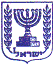 